PROGRAM NAME:  		Computer Systems	Authoring Team contact:  		Ann CERVANTEZ		phone: ___________x1659_________________________________________   	Email:   		acervantez@collin.eduGUIDELINESTime Frames:Scope:  The time frame of program review is five years, including the year of the review. Data being reviewed for any item should go back the previous five years, unless not available.Deadline Dates: January 15th – Program Review Document due to Department Dean for review
January 31st – Program Review Document due to Program Review Steering CommitteeYears:  Years 1 & 3 – Implement Action Plan of (CIP) and collect dataYears 2 & 4 – Analyze data and findings from previous year, Update Action PlanYear 5 – Write Program Review of past 5 years; Write Continuous Improvement Plan (CIP) and create new Action PlanLENGTH OF RESPONSES:  Information provided to each question may vary but should be generally kept in the range of 1-2 pages.EVIDENCE GUIDELINES:  In the following sections, you will be asked to provide evidence for assertions made.  Sources:  This evidence may come from various sources including professional accreditation reviews, THECB, Texas Workforce Commission’s CREWS, Collin’s Institutional Research Office (IRO), National Student Clearinghouse, IPEDS, JobsEQ, and may be quantitative and/or qualitative.  If you are unfamiliar with any of these information sources, contact the Institutional Research Office at: effectiveness@collin.edu.  Use of additional reliable and valid data sources of which you are aware is encouraged.Examples of Evidence Statements:Poor example:  Core values are integrated into coursework. (Not verifiable)Good example:  Core values are integrated into coursework through written reflections. (Verifiable, but general)Better example:  Core values are integrating into coursework through written reflections asking the student to describe how s/he will demonstrate each of the core values in his or her professional life and demonstrated through service learning opportunities.  (Replicable, Verifiable)THE PROGRAM REVIEW PORTAL can be found at http://inside.collin.edu/institutionaleffect/Program_Review_Process.html.  Any further questions regarding Program Review should be addressed to the Institutional Research Office (effectiveness@collin.edu, 972.599.3102).Executive Summary:  Briefly summarize the topics that are addressed in this self-study, including areas of strengths and areas of concern.  (Information to address this Executive Summary may come from later sections of this document; therefore, this summary may be written after these sections have been completed.)  Using the questions in the template as headings in the Executive Summary can provide structure to the overview document.The purpose of this self-study was to evaluate the Computer Systems program in order to assess whether the program is meeting the goals for which it was established. For this purpose the evaluators used program data that is available. The accomplishment of goals will be measured through various means including student data such as enrollment and completion trends. This study revealed several positives for the program and some areas needing improvement. They are broadly classified into the following sections as strengths and weaknesses:
Strengths: Faculty stay current in their discipline (see Section 8)There is a steady overall enrollment growth in the program (see Section 3)Weaknesses:The average success rate in eight of our courses is 65%Lack of a well-designed and comprehensive program description in our web site that includes Web and Mobile Development, Computer Systems and Engineering to provide accurate information to prospective and current students (see Section 6A)Lack of a sustained method and/or practice to track student progress through the program for timely completion (see Section 3, p. 8)As a result of the findings, the following steps are developed to address the weaknesses:Step #1-Improve academic success rates in the Computer Systems courses that have low rates 	The following are being considered:Faculty working together to see what, if any, intervention is necessary pedagogically or otherwise.Examine course prerequisites to make sure they are needed and, if so, that they are being met.  Examine learning objectives and ensure assignments and assessments are tied to them.Ensure each online course is equivalent to its face-to-face counterpart as much as possible (see Section 5A, p. 13)  Provide tutoring at all campuses at times needed by studentsStep #2-Create a departmental website. 	The following are being considered:Create a departmental website for Computer Systems (which includes Information Systems, Computer Support, and Database Development) and partner with Web and Mobile Development, Engineering, and Computer Science.  Model the departmental website off of surrounding area schools’ website.Complete a comprehensive survey to get feedback on what information to include on the websiteStep #3-Increase successful completion rates in Computer Systems program.	The following are being considered:Implement a sustained method and/or practice to track student progress through the program for timely completion (see Section 3, p. 8)Schedule classes at additional campuses and at additional times in order to work with students’ schedulesSection I.  Are We Doing the Right Things?1.  What does your workforce program do?What is the program and its context? 
This section is used to provide an overview description of the program, its relationship to the college and the community it serves. Keep in mind the reviewer may not be familiar with your area. Therefore, provide adequate explanation as needed to ensure understanding.Suggested/possible points to consider:Program’s purpose (Include the program’s purpose/mission statement if one exists.)Brief explanation of the industry(s) the program serves Career paths and/or degree paths it prepares graduates to enterWhat regulatory standards must the program meet (THECB, Workforce, external accreditation)Program outcomes or marketable skillsAnalyze the evidence provided.  What does this show about the program? The purpose of the Computer Systems program is to teach students how to design and develop information systems, provide computer support, and/or develop databases. The rapid spread of computers and information technology has created a need for highly trained workers in these fields. The degree program offers an AAS (Associate of Applied Science) in information systems, an AAS in computer support, and an AAS in database development. It also offers a certificate in each of these fields. Areas of study include business applications, business programming, management skills, database programming, computer applications and technical skills. The AAS degree in Information Systems can provide a broad business background and professional skills needed to succeed in a career in computer information systems. The degree in Computer Support can provide the knowledge for specialists to troubleshoot and resolve various computer and software issues. They may work in a help-desk environment or provide technical support in an organization's IT department. Professionals might work in a variety of fields, including computer systems, telecommunications, finance, and educational services. Some professionals may be able to work from home, while others travel to clients' homes to provide computer support. The degree in Database Development can provide careers in database administration technology which prepares graduates to plan, design and run computer database systems for a variety of organizations. This degree includes courses in database fundamentals, SQL programming and database management software. The program relevancy and currency is supported through our partnership with local industry advisors. Our local Advisory Committee meets twice a year to review what we are doing, suggest improvements and offer insights into both technical skills and soft skills that employers are seeking from our students.The marketable skills for the program are as follows:Technical SkillsDetermine how a system should work and how changes in conditions, operations, and the environment will affect outcomes.
Identify measures or indicators of system performance and the actions needed to improve or correct performance, relative to the goals of the system. 
Investigate system component suitability for specified purposes and make recommendations regarding component use.
Modify existing databases and database management systems or direct programmers and analysts to make changes.
Identify the underlying principles, reasons, or facts of information by breaking down information or data into separate parts.
Write and code logical and physical database descriptions and specify identifiers of database to management system or direct others in coding descriptions.
Plan, coordinate, and implement security measures to safeguard information in computer files against accidental or unauthorized damage, modification, or disclosure.
Set up equipment for employee use, performing or ensuring proper installation of cables, operating systems, or appropriate software. 
Read technical manuals, confer with users, or conduct computer diagnostics to investigate and resolve problems or to provide technical assistance and support.
Refer major hardware or software problems or defective products to vendors or technicians for service.
Maintain records of daily data communication transactions, problems and remedial action taken, or installation activities.Soft SkillsCommunicate effectively with peers, managers, end-users, and other stakeholders.
Work productively with other personnel, managers, end-users, and other stakeholders to achieve optimal solutions to technology problems.
Work ethically, responsibly, and conscientiously.2. Why do we do the things we do:  Program relationship to the College Mission & Strategic PlanProvide program-specific evidence of actions that document how the program supports the College’s mission statement: “Collin County Community College District is a student and community-centered institution committed to developing skills, strengthening character, and challenging the intellect.”The faculty strive to support the college mission by providing an environment which supports and guides students in gaining fundamental knowledge, concepts, and skills in Computer Systems. Our faculty are involved in service to our college and the community (see Section 8). College service ranges from serving on college-wide committees including the Online Advisory Committee (OAB), and Program Review Steering Committee, and the Curriculum Advisory Committee (CAB) to leadership in the Faculty Council by chairing the Technology Committee.  With regards to “strengthening character”, the Computer Systems department is dedicated to developing responsible citizens with personal integrity who have respect for those who come from different backgrounds and who have different perspectives. In our program we model professional behavior, fairness, and respect for our colleagues and our students.  The rigor of the program and expectation of high-quality work from students challenges the intellect of our students. Addition of project-based assignments built around real world situations is aimed at not only stimulating the intellect but to challenge as well.Provide program-specific evidence that documents how the program supports the College’s strategic plan:    https://www.collin.edu/aboutus/strategic_goals.html.  Suggested/possible points to consider:What evidence is there to support assertions made regarding how the program relates to the mission, and strategic plan?Think broadly-increasing completion, articulation agreements, pathways from high schools, etc.Analyze the evidence you provide.  What does it show about the program?The content in Computer Systems is always changing and we must stay abreast of the changing technology/industry. This constant and dynamic nature of our field fuels our preparation in teaching our students to be adept in continual learning and applying what they have learned into the newer opportunities they face. This also calls for constant learning and re-learning new technologies and applications. Students are challenged to think logically and apply the skills that they learn in class to solve various complex problems. They may learn one application, but they might be hired to use another application. They will be hired for their ability to take what they learned in our courses and transfer it to a new environment. Our students must be prepared to continue learning and problem solving after they leave our program. Our commitment is to provide them with the ability to solve complex problems and the knowledge of how to learn new skills. Students are given a variety of opportunities to be creative and innovative in the Computer Systems courses, for example: we have a Projects course where students must plan, design, and implement a technical solution to solve a problem. The faculty in our area stay up to date with rapidly changing technology by attending conferences, seminars, workshops, reading and taking online courses (see Section 8). The computer systems program works in conjunction with our Web & Mobile and Computer Science disciplines to bring students the knowledge that they need to be successful in the workplace. All three disciplines collaborate with one another to ensure Academic Excellence that will benefit the students with whatever path they choose to take. Our Web & Mobile program demonstrates innovation by being one of the first programs in Texas to provide mobile programming tracks for Apple and Android mobile devices. Our program also seeks to develop our students’ professionalism which includes dignity, integrity, responsibility and professional ethics. Students are expected to respect each other both in the classroom and online, be responsible by meeting deadlines, and to complete their own work. They are also expected to respect others’ work, copyrights, licenses, and to properly give credit to their sources. The full-time faculty members that teach these courses are engaged in professional development and college service. The faculty have attended and presented at various technical conferences and workshops/seminars (i.e. Working Connections), taken online courses, obtained higher level degrees, are involved in various technical committees/communities, have volunteered to mentor and advise students, have been involved in various grants, have worked with students to give their real-world experience through internships and collaborative software projects. Our program faculty is involved in service across the campuses. We have faculty members who have served on the Online Advisory Committee (OAB) and the Curriculum Advisory Committee (CAB). We had one faculty member involved in a grant to work on restructuring coursework for our Web Development certificate in into a Competency-Based Education (CBE) format. Our faculty members teach classes in the Computer Systems degrees, but most of them also cross over to teach courses in the Web Development and Computer Science disciplines. Most faculty will read various textbooks and online tutorials to keep abreast of technology.  Some others are participating in other committees (such as Technology Committee), working with student orientation events, and participating in campus-based events.3.   Why we do the things we do: Program relationship to student demand Make a case with evidence to show that students want the Degree or Certificate, and are able to complete the program.  Suggested/possible points to consider:The number of students who completed the award in each of the last 5 years.  What is the enrollment pattern?   	Declining, flat, growing, not exhibiting a stable pattern, please explain.What are the implications for the next 5 years if the enrollment pattern for the past 5 years continues? Describe any actions taken to identify and support students enrolled in program-required courses early in the degree plan. If no actions are taken at the present, please develop and describe a plan to do so. The following chart shows the enrollment of the fall/spring semesters from 2014-2019. The overall trend shows an overall steady growth in enrollment during this period. However, there was a major update to our program in Fall 2018 which caused a drop in enrollment but is now on the upswing again. This update was brought about by a change in the industry during this time. 
Note: Students counted for this measure were enrolled at Collin during the specified term and are identified based on their declared major in Banner. The following table (next page) shows the enrollment of the fall/spring semesters from 2014-2019 by term. It includes all courses (excluding core courses) in our programs. The overall trend shows an overall steady growth in enrollment during this period with a few exceptions on certain courses due to two curriculum updates.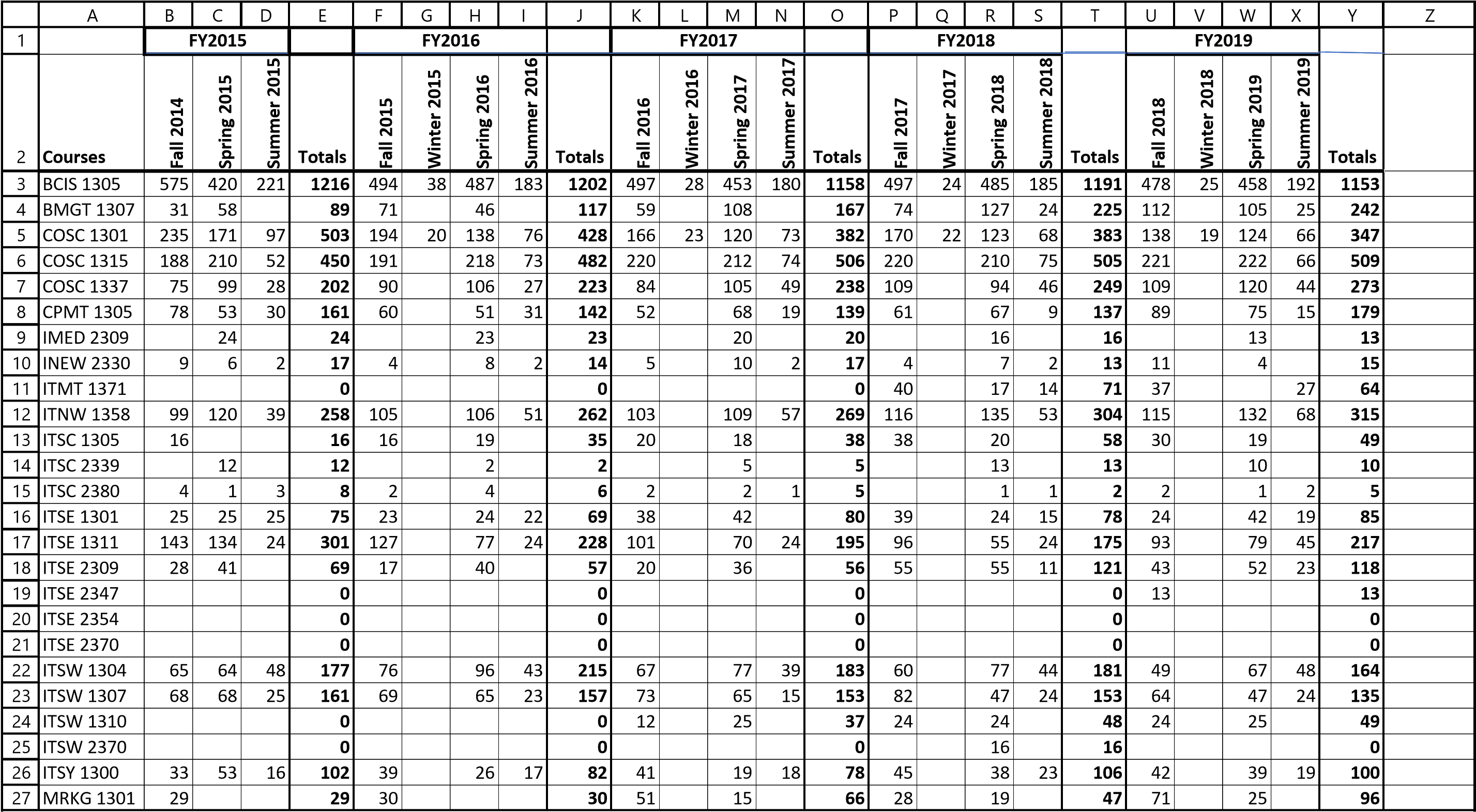 Note: This program course list above is based on the 2018-2019 catalog.  The first curriculum update came in FY 2017 based on our Advisory Committee recommendations to improve soft skills. We implemented a course ITSW 1310 Introduction to Presentation Graphics Software and ran it in Fall 2016. It has had a steady growth in enrollment since then. Due to a change in industry we had another major update in Fall 2018 and this led to a second curriculum update. This update did however result in a major drop in enrollment in IMED 2309 Internet Commerce and ITSE 1311 Beginning Web Programming in FY2018. They are now back on the upswing but are not yet back to 2015 levels. During this same period courses in our Database Development degree would not make or had very low enrollment. Based on our Advisory Committee recommendations we implemented ITSW 2370 SAS Programming in Spring 2018 and ITSE 2347 Advanced Database Programming in Fall 2018. These courses have had a steady growth since their implementation. Two other courses in this degree ITSE 2370 Descriptive Analytics and ITSE 2354 Advanced Oracle PL/SQL were implemented but were not making. We started teaching them as independent study classes in FY 2019 for students getting ready to graduate and needing the courses.  Other changes came about in Fall 2017 when the course ITMT 1371 Configuring and Supporting Microsoft Windows 10 replaced the course COSC 1315 Introduction to Programming at the request of our Advisory Committee. The request was for a deeper knowledge of Windows instead of a programming course for entry level Help Desk. The courses ITSC 2339 Personal Computer Help Desk Support and ITSC 2380 Cooperative Education-Computer and Information Sciences, General are both capstone courses and have enrollment limitations because they can’t be taken until the student is within 2 or 3 courses of graduation. The ITSC 2339 has a low enrollment also because it is a very specialized course with two prerequisites. It. It is taught as an independent study most semesters since there is usually not enough students to make the class. The ITSC 2380 is a Coop class which means it is an internship with a participating partner in industry. If an industry partner can’t be found the student has to substitute another capstone course for it.    Identifying our students early in their academic path is an issue we have needed to address. Having the data available early in the program through a generated report from the college-wide system already in use would allow us to target and support our students in completing the program. This would help our enrollment and help us to track our students as they go through the program. The Career Coaches that have been hired during this program review time frame have helped this a great deal. Another item that would help our students progress through the program would be tutors. We have a few at the Plano Campus but we need tutors at all campuses.     An effective orientation program might help retain students in the program as they learn how to complete it and why they should do so. Most students take BCIS 1305 (Business and Computer Applications) during their first semester in the program. For this reason, the instructor could provide an orientation to the program during this course. The orientation could explain the required and elective courses, their recommended order, and other important topics about the program. The orientation could do more than just provide facts; it could help to create a sense of purpose amongst the students and faculty. Students would not just be taking a class but would be part of a vibrant program. This sense of belonging could help motivate students to be completers.  4.  Why we do the things we do: Program relationship to market demand Make a case with evidence to show that employers need and hire the program’s graduates. Some resources to utilize for information could be:  Texas Workforce Commission, JobsEQ, O-Net, TexasLMI Suggested/possible points to consider:How many program-related, entry-level jobs are available in the DFW Metroplex for people with an associate’s degree or certificate?  If the majority of related jobs in the DFW Metroplex require a baccalaureate degree, provide evidence that you have a current signed articulation agreement with one or more transfer institutions or that you plan to develop one. What proportion of the program’s graduates found related employment within six months of graduation?How do salaries of program completers compare to those for high school graduates and baccalaureate holders?What changes are anticipated in market demand in the next 5 years?  Do program completers meet, exceed, or fall short of local employment demand?  How will the program address under- or over-supply?Identify and discuss the program’s strengths and weaknesses related to market demand.The Computer Systems program has three AAS degrees and three certificates. The AAS degrees are in the fields Computer Support, Information Systems, and Database Development. The certificates are in the same areas.Local job demand in the Information Technology Careers (encompassing areas in Computer Systems) is stated in a 2017-2022 Interlink High Skill/High Demand Occupations report identified by North Central Texas Regional Employers. http://www.interlink-ntx.org/pdfs/targetedlist.pdf Sources of this document are: Occupation Information: BLS/TWC/ERIS~Education:*NET~Wage Information: 2016 LMCI Texas Wages. Some of the occupations listed are Computer Systems Analysts, Computer User Support Specialists, and Network and Computer Systems Admin. Interlink identifies these occupations as requiring 4 years of education for entry level as well as licenses or certifications. Wages range from $30.00 - $50.00 per hour. See Occupation Reports for jobs in each area in the Computer Systems program (i.e. Information Systems Managers, User Support Specialists, and Database Administrators) in Appendix 1.
Demand for those seeking employment in Information Technology is growing due to emerging and evolving careers projected to offer future employment opportunities such as those in Business Intelligence Analysts/ Operations Research Analyst, Cloud Computing technology, Convergence technology, and Forensic Science. The management of Information is projected to grow 13% from now until 2024. Employment of database administrators is projected to grow 9 percent from 2018 to 2028, faster than the average for all occupations. Growth in this occupation will be driven by the increased data needs of companies across the economy. This occupation is identified as requiring 4 years of education for entry level. Wages start at approximately $50.00 per hour. https://www.bls.gov/ooh/computer-and-information-technology/database-administrators.htm 
Database administrators will be needed to organize and present data in a way that makes it easy for analysts and other stakeholders to understand. The employment of database administrators using cloud computing in data processing, hosting, and related services industry is projected to grow 21% from 2018 to 2028. For some of the same reasons employment of DBAs in the computer systems design and related services industry is projected to grow 24 percent from 2018 to 2028. 
https://www.bls.gov/ooh/computer-and-information-technology/database-administrators.htm#tab-6Since most of the programs in Computer Systems require 4 years of education a majority of students must transfer to other institutions of higher learning. Collin College has accommodated these students with transfer agreements to other colleges/universities. They are Austin College, Baylor University, Dallas Baptist University, Southern Methodist University, Texas A&M-Commerce, Texas Tech University, Texas Women’s University, Texas Wesleyan University, University of Texas at Dallas, and University of North Texas. 
https://www.collin.edu/transferu/Pre-admnProg.htmlIn the Dallas/Fort Worth Metroplex there are two other schools that offer programs similar to those offered at Collin College. Tarrant County College offers programs in Information Technology that include Computer Support Specialists and Database Administrators.
https://www.tccd.edu/academics/courses-and-programs/programs-a-z/credit/information-technology/
https://www.tccd.edu/academics/courses-and-programs/programs-a-z/credit/computer-support-specialist/Also, El Centro, a part of Dallas County Community College, offers programs in Computer Support and Database Administrators.
https://www.elcentrocollege.edu/test/pop/cit/pages/degrees.aspxCertain aspects of the Computer Systems program make it hard to evaluate the career success of its students. First, many Computer Systems students continue their education at four-year schools and thus elect not to work until they graduate. Second, many students already possess a four-year degree and have been in the workforce before attending Collin. Third, many students elect not to earn a Collin credential but only take courses to attain other career goals. Fourth, many students take courses in the Computer Systems program but are attaining a Collin credential in another program. For these reasons, the number of recent graduates who are employed shortly after their completion at Collin does not present a full picture of the success of Collin’s Computer Systems students. It also makes it very hard to track students’ employment after they graduate. We are planning to create a LinkedIn.com group which will help us keep track of students after they graduate as well as their employers. This is discussed more in question #7 of this review.The following chart shows the number of students completing a degree/certification in Computer Systems from 2015-2019. The numbers have been gradually increasing but the numbers are low for the number of students enrolled in the Computer Systems program. As stated above, not all students that start the Computer Systems program at Collin will finish a degree at Collin. Nevertheless, the data does have some utility.http://inside.collin.edu/iro/program_review_data/FY2020/Files_to_Post/Measure2a_AwardsByProgram_2015-2019.pdfThe program’s strengths and weaknesses both lie in the fact that we must be able to better track our students as they move through the program. We have Career Coaches now as well as Academic Coaching to better help our students through the program. We also need tutors to help our students be successful both in the classroom and online. As our college expands to additional campuses we must be able to offer our classes on multiple campuses and to provide tutors at multiple campuses to better fit into our students’ schedules.  Section II.  Are We Doing Things Right?5. How effective is our curriculum, and how do we know? A. Make a case with evidence that there are no curricular barriers to completion. Review data related to course enrollments, course retention rates, course success rates, and the frequency with which courses are scheduled to identify barriers to program completion. Suggested/possible points to consider:Number of students who completed the program awards in each of the last 4 years?  If the number of graduates does not average 5 or more per year, describe your plan to increase completions and address this issue in the Continuous Improvement Plan (CIP).At what point(s) are substantive percentages of students dropping out of the program?  Use data in the “Program-Based Course Performance” tool to examine enrollment flow through the program curriculum.  Does the data suggest any curricular barriers to completion?  Address problems in the CIP.Review course enrollment patterns, course retention rates, course success rates, and the frequency with which courses are scheduled to identify barriers to program completion.  Address problems in the CIP.Since the Academic Year 2014-2015, the Computer Systems program has offered 25 courses (excluding core courses). Out of these courses eight (32%) of them have a low success rate average (less than 60% over the period from FY 2015 – FY 2019). The table below lists these courses.
*This course is now COSC 1437 (a 4-hour course)See Course Completion and Success Rates by Term charts for each course in the Computer Systems program that has low rates in Appendix 2.In looking at the above courses’ success rates by term the data reflects the ‘low success’ rates to be in line with various events that happened throughout the years. In Fall 2015 there was a major reorganization at the school eliminating Department Chairs and establishing Discipline Leads. We also lost our Dean due to retirement and it took an amount of time to replace him. There were also major changes in the curriculum established in Fall 2018 due to Advisory Committee recommendations because of changes in industry. At that time our Database Development degree was mostly revamped to reflect the analytical and business intelligence requirements brought up by the board. At this time we added four new courses and hired an associate faculty to help teach them.  Most of the ‘low success rate’ courses are introductory courses. Students tend to enroll in these courses without knowing if they want to pursue the Computer Systems program These students take one or two courses and then drop out of the program or change their major. When this happens the students’ motivation to successfully complete the course declines. Although the success rates went down they have all started to come back up in FY 2019.Traditionally, many of the COSC programming courses have been taught in a lecture classroom due to not enough lab space. The instructor would need to schedule time in an open computer lab or a lab classroom to take students during class time to work on hands-on activities, projects, etc. This caused a problem because there have not been enough labs for all instructors to do so. To remedy this issue, as many classes as possible are being scheduled and taught in a computer lab. With insufficient lab space we are trying to schedule classes at different times and different campuses to make better use of available computer labs. Most of our students work and go to school part time. Therefore, we have many nontraditional students with nontraditional schedules. This requires classes to be scheduled at various times as well as online. There are, however, additional challenges for students in online courses especially courses that require hands-on activities and projects with real-world scenarios, as ours do. All courses identified above have online sections. We can’t do away with these online sections, but we can continue to use the technology we have available to make the virtual section of each course as close to its face-to-face equivalent course as possible. This requires videos, interactive activities among students and between student and instructor, discussion groups available to all, and providing a sense of community to all students in the course. We are upgrading our online courses with regards to online initiatives at Collin such as OAB requirements and the Virtual College.   Many of the technical skills identified by industry are taught at community colleges but are only offered at the junior and senior level at four-year institutions. Also, skills taught at the community college level tend to be more hands-on. Identifying these courses as listed above and intervening with at risk students in these courses may alleviate their low success rates. One way to do this would be for faculty to develop an intervention strategy which would look at learning objectives instead of just courses. We also need to examine the prerequisites for these courses to help ensure student success. We also need to provide more tutoring attention both on campus and online.  B. Show evidence that the institutional standards listed below have been met.  For any standard not met, describe the plan for bringing the program into compliance.Completers Standard: Average 25 completers over the last five years or an average of at least five completers per year.
Number of completers:  ____235____ in last five years.
If below the state standard, attach a plan for raising the number of completers by addressing barriers to completion and/or by increasing the number of students enrolled in the program. Definition of completer—Student has met the requirements for a degree or certificate (Level I or II)
Licensure Standard: 90% of test takers pass licensure exams.
If applicable, include the licensure pass rate: _Not applicable________
For any pass rate below 90%, describe a plan for raising the pass rate.Retention Standard: 78% of students enrolled in program courses on the census date should still be enrolled on the last class day (grades of A through F).
Include the retention rate: ______92%__________
If the retention rate is below 78%, describe a plan for raising the course completion rate.
Took average of retention rate of each course in Computer Systems from FY 2015 – FY 2019 to get overall retention rate. C.   Make a case with evidence that the program curriculum is current.Suggested/possible points to consider:How does the program curriculum compare to curricula at other schools?  Review programs at two or more comparable colleges. Discuss what was learned and what new ideas for improvement were gained.How does the program curriculum align with any professional association standards or guidelines that may exist?Is the curriculum subject to external accreditation? If so, list the accrediting body and the most recent accreditation for your program.If the program curriculum differs significantly from these benchmarks, explain how the Collin College curriculum benefits students and other college constituents.
This program review will now compare Collin’s Computer Systems Program to similar programs at El Centro (part of Dallas County Community College District) and Tarrant County College. The Computer Support AAS program in Collin and El Centro is very similar. Tarrant County College also has a Level 1 Certificate in Computer Support as compared to a Level 2 Certificate in Computer Support at Collin. See tables below.  NOTE: Courses for El Centro with an * are different from the course required at Collin CollegeThe main differences in Collin’s AAS Computer Support Program and El Centro’s AAS Computer Support Program are the following:El Centro’s courses are mostly all 4-hour coursesMost electives are differentCollin has more technical courses requiredEl Centro does not have a Cooperative Education (internship) course option  The main differences in Collin College’s Computer Support Level 1 Certificate and Tarrant College’s Level 2 Certificate are the following:Tarrant College’s courses are more than 50% 4-hour coursesTarrant College does not have a Cooperative Education (internship) course optionThere are many Information System programs at four-year institutions in the DFW/Fort Worth area, however, I did not find any comparable to Collin College at a community college. Also, I did not find a program in Database Development in any other community colleges in the area. There were programs in Information Technology and Data Science but they were not comparable to our programs.D.  Present evidence from advisory committee minutes, attendance, and composition that the advisory committee includes employers who are actively engaged on the committee and who are representative of area employers.1.  How many employers does your advisory committee have? _________14__________2.  How many employers attended the last two meetings?   ____7 in the Spring 2019; 5 in the Fall 2019___3.  How has the advisory committee impacted the program over the last five years (including latest trends, and insights into latest technologies)?  4.  Briefly summarize the curriculum recommendations made by the advisory committee over the last five years. In Fall 2014 and Spring 2015 discussions for Business Analytics started due to the rising demand to manage semi-structured data in nonrelational databases. A short fix for this was to develop a Special Topics class at the time which would address Business Intelligence/Business Analytics. The programming language of choice for Computer Systems majors in database development was SQL. Discussions on Cybersecurity and Cloud Computing concepts were also being held. Actions recommended by the Advisory Committee and taken in order to revamp the Computer Systems curriculum included the following:  dropping the Java and C++ tracks to make the tracks more focused and get more students graduating; also, adding a Descriptive Analytics course and an Advanced Database Programming course to the Database track in Fall 2017.   In Spring 2016 discussions on the database track continued with a recommendation for an SAS Programming course. This course as well as a course in Advanced Oracle was added to the database track in Spring 2017. During this time frame recommendations by the Advisory Committee also included adding a Customer Relationship Management course and a Personal Computer Help Desk Support course to the Computer Support track which was done. In Spring 2018 discussions on eliminating the Information Systems track started because of its broad nature and lack of specific focus and depth. Recommendations were also made to strengthen the Computer Support track by adding a Windows Operating Systems course. Discussions and recommendations were made to separate the Database Development track from the Computer Systems degree and have it as a degree on its own. These discussions are ongoing.E.  For any required program courses where there is a pattern of low enrollment (fewer than 15 students), explain your plan to grow enrollment and/or revise the curriculum.The following table identifies the courses that have had low enrollment (fewer than 15 students) from Fall 2014 – Summer 2019 and lists the reasons or plan to raise it.   F.  Make a case with evidence that the program is well-managed.  Suggested/possible points to consider: (Data elements can be found on CougarWeb under Workplace>Institutional Effectiveness>Program Review>Institutional Research Files for Program Review [in the right-hand column].)Average class size Unduplicated, actual, annual enrollment dataGrade distributions Contact hours taught by full-time and part-time facultyIdentify all courses that have a success rate below 75%.  If any of these are core courses, visit with the discipline lead for the course(s) in question to determine whether or not the content of the course(s) is appropriate to the workforce program outcomes.  Using assessment evidence and instructor observations, identify the student learning outcomes that are the greatest challenges for students in courses with low success rates.  Explain what instructional and other intervention(s) might improve success rates for each identified course. How well are general education requirements integrated with the technical coursework?  Student satisfaction:  What evidence do you have that students are satisfied with the program?  What kinds of complaints are made to the associate dean/director by program students?         The Computer Systems program is well managed. Evidence for this includes average class size data and highly qualified professionals to teach the curriculum. Though much of this data already appears in other parts of this Review, below is some of the more important evidence. The following chart displays average class size. The courses that have a lower than 15 average class size in FY 2018 and FY 2019 are explained as the following: 
BCIS 1305 Business Computer Applications This course had a low enrollment in Winter 2016 but came back up the next semester and stayed up. Sometimes the enrollment in our courses run low in the Wintermester due to students not wanting to take courses in a shorter term.  CPMT 1305 IT Essentials I: PC Hardware Software This course’s class average has grown steadily from FY2015 – FY2019. This course is part of the Computer Systems program in the Computer Support track. There were recommended changes to the curriculum made by the Advisory Committee due to a change in industry during FY2018 which could have affected the enrollment and as a result the class average size at this time. However. it steadily increased in FY2019.
IMED 2309 Internet Commerce This course was at 16 in Spring 2018 and then went down to 13 in Spring 2019. This course is only offered online and therefore many students who take it are already working. The enrollment for this course could have been affected due to a big change in industry in Fall 2018.  INEW 2330 Comprehensive Software Project: Planning and Design This course is a capstone course only available to students within 2-3 courses away from graduation. This course is taught on a per head basis as an independent study class since there are usually only a few students each semester that need the class to graduate.  ITMT 1371 Configuration and Support MS Windows 10 This course’s enrollment went down in Summer 2018 but came back up and stayed up in the remaining semesters in this Review. Our technical courses sometimes run low in the Summer due to students not wanting to take technical courses in a shorter term.  ITSC 2339 Personal Computer Help Desk Support This course is a capstone for the Computer Support track in Computer Systems. Students must be within a few courses of being eligible to graduate. Also, it is a very specialized course with 2 prerequisites that must be met before getting into the course. All these things put limitations on its enrollment.
ITSE 2309 Database Programming - SQL This course’s enrollment went down in Summer 2018 but came back up and stayed up in the remaining semesters in this Review. Our technical courses sometimes run low in the Summer due to students not wanting to take technical courses in a shorter term.  ITSE 2347 Advanced Database Programming This course was added to the Database Development track in Fall 2017; however, it did not make until Fall 2018. Its enrollment is expected to grow as it is offered more.ITSY 1300 Fundamentals of Information Security This course’s enrollment went down in Spring 2016 but came back up and stayed up in the remaining semesters in this Review. It did have a low enrollment in Summer 2018 but our technical courses sometimes run low in the Summer due to students not wanting to take technical courses in a shorter term.  ITSE 2354 Advanced Oracle PL/SQL This course was added to the Database Development track in Spring 2017; however, it did not make in Spring 2018. The plan is to offer it as an independent study in Spring 2020 for students needing the course to graduate.ITSE 2370 Descriptive Analytics This course was added to the Database Development track in Fall 2017; however, it did not make in Fall 2018. It was taught as an independent study in Fall 2019 for students needing the course to graduate. The plan is to offer it again in Fall 2020. ITSW 2370 SAS Programming This course was added to the Database Development track in Spring 2017; it did not make until Spring 2018. Enrollment, success rates, and completion rates are also appropriate for a rigorous workforce program. The eight courses that have had lower success rates have made improvements in more recent semesters or had an acceptable reason for the lower rates (see explanations on p. 13). See data in table below.
  *This course is now COSC 1437 (a 4-hour course)Collin has an appropriate number of highly skilled and knowledgeable full-time and part-time faculty members who remain current in their specific disciplines. The contact hours for the Computer Systems program taught by these faculty members are in the table below. 6.   How effectively do we communicate, and how do we know? A.	Make a case with evidence that the program literature and electronic sites are current, provide an accurate representation of the program, and support the program’s recruitment plan, retention plan and completion plan.  Suggested/possible points to consider:Demonstrate how the unit solicits student feedback regarding its website and literature and how it incorporates that feedback to make improvements.Designate who is responsible for monitoring and maintaining the unit’s website, and describe processes in place to ensure that information is current, accurate, relevant, and available.The Computer Systems program has a communications strategy for prospective students, current students, and former students. The program has a website oriented to prospective students as well as a catalog page hosted on Collin’s website. The website is still under construction but is up and running. The program is also planning an e-Portfolio site for current students, and a LinkedIn.com group for current and former students. The program’s full-time instructors all contribute to the program’s website. The proposed e-portfolio site will be a Canvas-based website for current students. It will be open to all instructors and their students. The proposed LinkedIn.com group will be for current and former students, Advisory Committee members, faculty, and potential employers. It will be a way to try to follow students and their place of employment after they graduate. The Discipline Lead will develop and maintain content for the e-portfolio site and the LinkedIn.com group.Here is a link to the program’s catalog information:http://www.collin.edu/academics/programs/CSYS_1Overview.htmlCurrently the link only has the program degree courses listed as a pdf on the website. The program’s Discipline Lead and full-time faculty are developing a program flyer to be completed in the Academic Year 2020-2021. The Associate Dean, the Coordinator of Marketing and Communication, and the Production Coordinator will be participating in its creation and formatting. The program’s Discipline Lead (with the help of full-time faculty) will maintain the website, the LinkedIn.com group and the e-portfolio sites. The Discipline Lead and full-time faculty members will have access to the website’s content and can make changes and additions whenever appropriate. The plan is for the website to have relatively stable content, as it will be focused for prospective students. The LinkedIn.com group and the e-portfolio sites will have constantly evolving content for current and former students. There have been discussions for Computer Systems to join forces with Computer Science, Web and Mobile Development, and Engineering and develop a departmental website. A comparison with Dallas County Community College and with UTD shows that they list contact information, internship possibilities, job outlooks, helpful resources, course descriptions, and degree listings which are interactive with the current schedule, the bookstore, and registration.The Discipline Lead and full-time faculty members will review all literature and electronic sites at least once each semester. They will work together to make sure all information is current, accurate, relevant, and available.    B.  In the following Program Literature Review Table, document that the elements of information listed on the website and in brochures (current academic calendars, grading policies, course syllabi, program handouts, program tuition costs and additional fees, description of articulation agreements, availability of courses and awards, and local job demand in related fields) were verified for currency, accuracy, relevance, and are readily available to students and the public.The website is the only electronic site for Computer Systems that is active (see table below). The other electronic sites (i.e. the LinkedIn.com and the e-portfolio site will be available in the 2020-2021 Academic Year.  Also, a program brochure will be produced in the 2020-2021 Academic Year.Program Literature Review Table7. How well are we leveraging partnership resources and building relationships, and how do we know?Partnership Resources:  On the table below, list any business, industry, government, college, university, community, and/or consultant partnerships, including internal Collin departments, to advance the service unit outcomes.  Partnership Resources Table8. What professional developmental opportunities add value to your program? Provide a List of professional development activities employees have participated in since your last program review.  Employee Resources Table**For convenience, if providing a listing of professional development activities, this list may be included in this document as an appendix.9. Are facilities, equipment, and funding sufficient to support the program?  If not, please explain. [OPTIONAL—Only respond to prompt 9 if you are requesting improved resources for your program.  If current facilities and budget are adequate, please proceed to prompt 10.]Make a case with evidence that current deficiencies or potential deficiencies related to facilities, equipment, maintenance, replacement, plans, or budgets pose important barriers to the service unit or student success.  As part of your response, complete the resource tables, below, to support your narrative.Possible points to consider:The useful life of structure, technologies and equipmentSpecial structural requirementsAnticipated technology changes impacting equipment sooner than usualEquipment/Technology TableFinancial Resources TableSection III.  Continuous Improvement Plan (CIP)10.  How have past Continuous improvement plans contributed to success? Program Review at Collin College takes place for each unit or program every five years.  During the last (fifth) year, the program evaluates the data collected during the CIP process. Please describe how you have used your continuous improvement plan (CIP) to make the following improvements to your program over the past 4 years (your last program review can be found on the Program Review Portal):Student Learning OutcomesOverall improvements to your program
See previous CIP Tables in Appendix 3.11.  How Will we evaluate our success? NOTE: Please contact the institutional effectiveness office if you need assistance filling out the CIP tables.As part of the fifth year Program Review, the program should use the observations and data generated by this process along with data from other relevant assessment activities to develop the program’s CIP and an action plan for the next two years.  At the conclusion of the first two years, data collected from the first year, plus any other relevant data that was collected in the interim, should be used to build on the accomplishments of those first two years by developing another two-year action plan for the CIP to help the program accomplish the expected outcomes established in its CIP or by implementing one of your other plans.Based on the information, analysis, and discussion that have been presented up to this point, summarize the strengths and weaknesses of this program.  There should be no surprise issues here!  This response should be based on information from prior sections of this document.  Describe specific actions the faculty intends to take to capitalize on the strengths, mitigate the weaknesses, and improve student success.  Provide the rationale for the expected outcomes chosen for the CIP.Strengths:Faculty stay current in their discipline (see Section 8). There is a steady overall enrollment growth in the program (see Section 3)Weaknesses:The average success rate in eight of our courses is 65%Lack of a well-designed and comprehensive program description in our web site that includes Web and Mobile Development, Computer Systems and Engineering to provide accurate information to prospective and current students (see Section 6A)Lack of a sustained method and/or practice to track student progress through the program for timely completion (see Section 3, p. 8)As a result of the findings, the following steps are developed to address the weaknesses:Step #1-Improve academic success rates in the Computer Systems courses that have low rates 	The following are being considered:Faculty working together to see what, if any, intervention is necessary pedagogically or otherwise.Examine course prerequisites to make sure they are needed and, if so, that they are being met.  Examine learning objectives and ensure assignments and assessments are tied to them.Ensure each online course is equivalent to its face-to-face counterpart as much as possible (see Section 5A, p. 13)  Provide tutoring at all campuses at times needed by studentsStep #2-Create a departmental website. 	The following are being considered:Create a departmental website for Computer Systems (which includes Information Systems, Computer Support, and Database Development) and partner with Web and Mobile Development, Engineering, and Computer Science.  Model the departmental website off of surrounding area schools’ website.Complete a comprehensive survey to get feedback on what information to include on the websiteStep #3-Increase successful completion rates in Computer Systems program.	The following are being considered:Implement a sustained method and/or practice to track student progress through the program for timely completion (see Section 3, p. 8)Schedule classes at additional campuses and at additional times in order to work with students’ schedules12.  Complete the Continuous Improvement Plan (CIP) tables that follow. Within the context of the information gleaned in this review process and any other relevant data, identify program priorities for the next two years, including at least one student learning outcome (or program competency), and focus on these priorities to formulate your CIP.  You may also add short-term administrative, technological, assessment, resource or professional development outcomes as needed.  Table 1. CIP Outcomes, Measures & Targets Table (focus on at least one for the next two years)Continuous Improvement PlanOutcomes might not change from year to year.  For example, if you have not met previous targets, you may wish to retain the same outcomes.  You must have at least one student learning outcome.  You may also add short-term administrative, technological, assessment, resource or professional development goals, as needed.  Choose 1 to 2 outcomes from Table 1 above to focus on over the next two years.A. Outcome(s) - Results expected in this program (from column A on Table 1 above--e.g. Students will learn how to compare/contrast Conflict and Structural Functional theories; increase student retention in Nursing Program).B. Measure(s) - Instrument(s)/process(es) used to measure results (e.g. results of essay assignment, test item questions 6 & 7 from final exam, end of term retention rates, etc.).C. Target(s) - Degree of success expected (e.g. 80% success rate, 25 graduates per year, increase retention by 2% etc.).D. Action Plan - Implementation of the action plan will begin during the next academic year. Based on analysis, identify actions to be taken to accomplish outcome.  What will you do?
E.  Results Summary - Summarize the information and data collected in year 1.
F.  Findings - Explain how the information and data has impacted the expected outcome and program success. 
G. Implementation of Findings – Describe how you have used or will use your findings and analysis of the data to make program improvements.  
Table 2. CIP Outcomes 1, 2, & 3Table 2. CIP Outcomes 1, 2, & 3 (continued)Table 2. CIP Outcomes 1, 2, & 3 (continued)What happens next?  The Program Review Report PathwayFollowing approval by the Steering Committee, Program Review Reports will be evaluated by the Leadership Team;Reports will be posted on the intranet prior to fall semester;At any point prior to Intranet posting, reports may be sent back for additional development by the department.Program responses to the Program Review Steering Committee recommendations received by August 1st will be posted with the Program Review Report.Leadership Team members will work with program supervisors to incorporate Program Review findings into planning and activity changes during the next five years.Appendix 1 - Occupation Reports for Computer SystemsSource: JobsEQ®, http://www.chmuraecon.com/jobseq 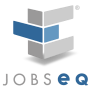 Copyright © 2020 Chmura Economics & Analytics, All Rights ReservedOccupation Report for Computer and Information Systems Managers Dallas-Plano-Irving, TX Metro Division 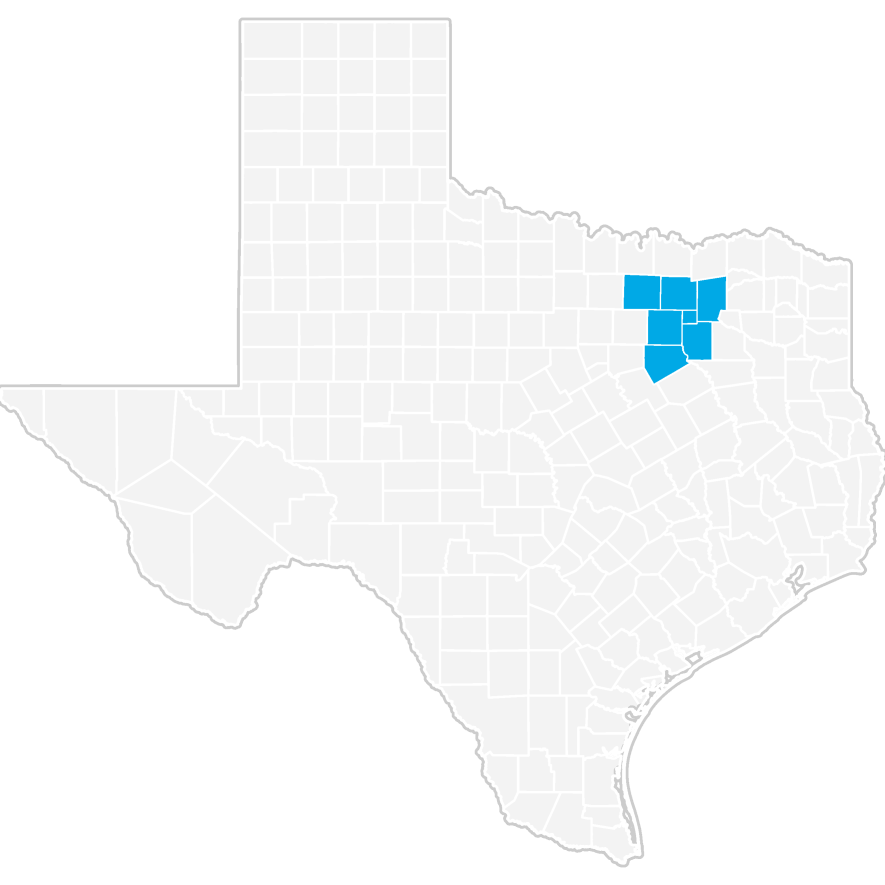 Definition of Computer and Information Systems Managers, SOC 11-3021  Plan, direct, or coordinate activities in such fields as electronic data processing, information systems, systems analysis, and computer programming.  Excludes “Computer Occupations" (15-1111 through 15-1199). 	  Occupation Snapshot As of 2019Q3, total employment for Computer and Information Systems Managers in the Dallas-Plano-Irving, TX Metro Div was 7,660. Over the past three years, this occupation added 1,041 jobs in the region and is expected to increase by 1,347 jobs over the next seven years, or at an annual average rate of 2.3%.  Computer and Information Systems Managers in Dallas-Plano-Irving, TX Metro Div, 2019q31 Source: JobsEQ® Data as of 2019Q3 unless noted otherwise Note: Figures may not sum due to rounding. Data based on a four-quarter moving average unless noted otherwise. Wage data are as of 2018 and represent the average for all Covered Employment Data represent found online ads active within the last thirty days in the selected region; data represents a sampling rather than the complete universe of postings. Ads lacking zip code information but designating a place (city, town, etc.) may be assigned to the zip code with greatest employment in that place for queries in this analytic. Due to alternative county-assignment algorithms, ad counts in this analytic may not match that shown in RTI (nor in the popup window ad list). 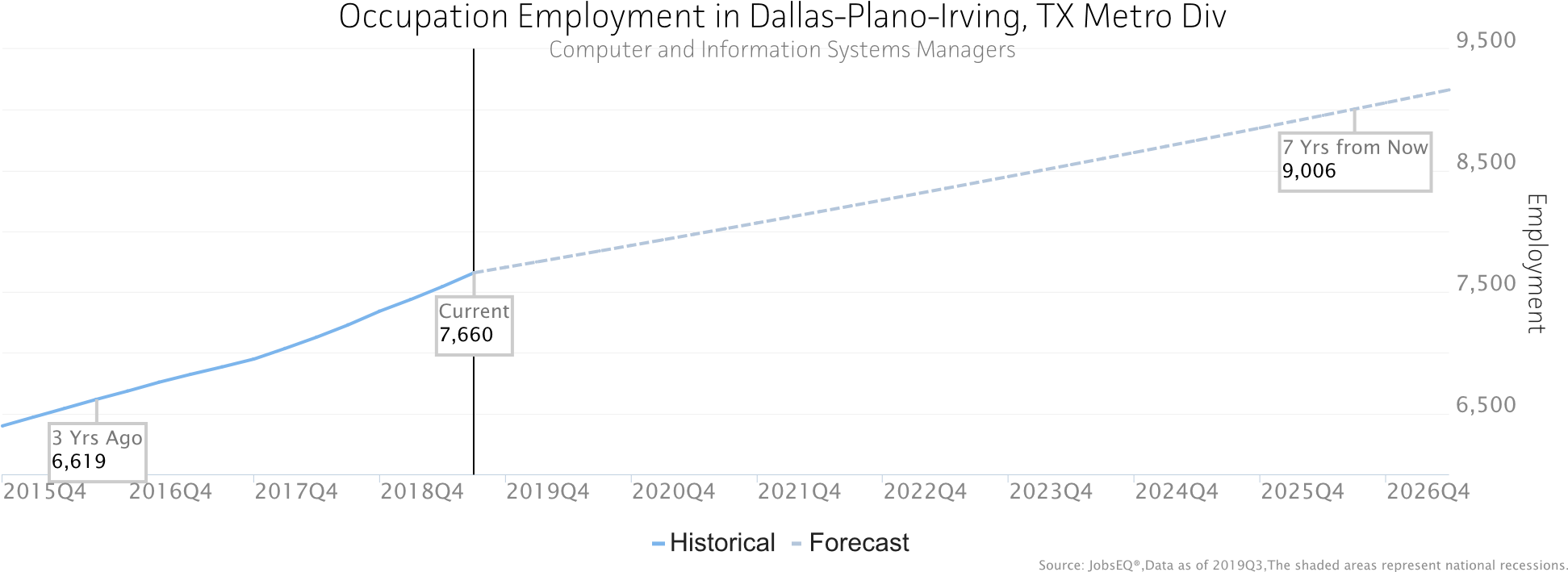 Occupation employment data are estimated via industry employment data and the industry/occupation mix. Industry employment data are derived from the Quarterly Census of Employment and Wages, provided by the Bureau of Labor Statistics and currently updated through 2019Q1, imputed where necessary with preliminary estimates updated to 2019Q3. Wages by occupation are as of 2018 provided by the BLS and imputed where necessary. Forecast employment growth uses national projections from the Bureau of Labor Statistics adapted for regional growth patterns. Occupation unemployment figures are imputed by Chmura.  Geographic Distribution The below maps illustrate the ZCTA-level distribution of employed Computer and Information Systems Managers in the Dallas-Plano-Irving, TX Metro Div. Employment is shown by place of work and by residence. 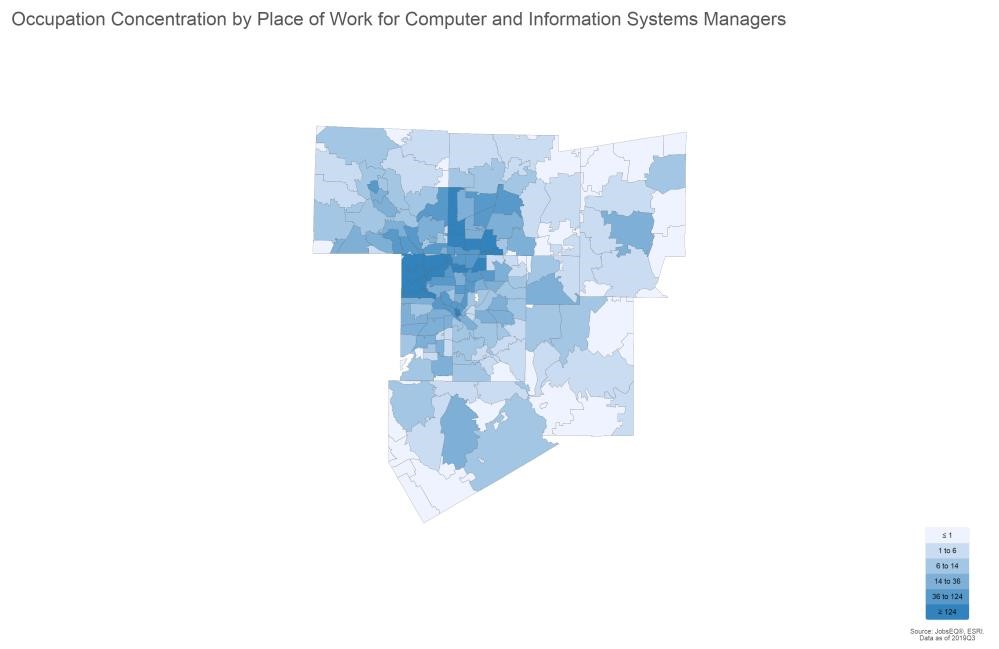 Top ZCTAs by Place of Work for Computer and Information Systems Managers, 2019Q3 	Region 	Employment Source: JobsEQ® Occupation employment data are estimated via industry employment data and the industry/occupation mix. Industry employment data are derived from the Quarterly Census of Employment and Wages, provided by the Bureau of Labor Statistics and currently updated through 2019Q1, imputed where necessary with preliminary estimates updated to 2019Q3. Occupation by residence data are derived from the same in addition to commuting pattern data. 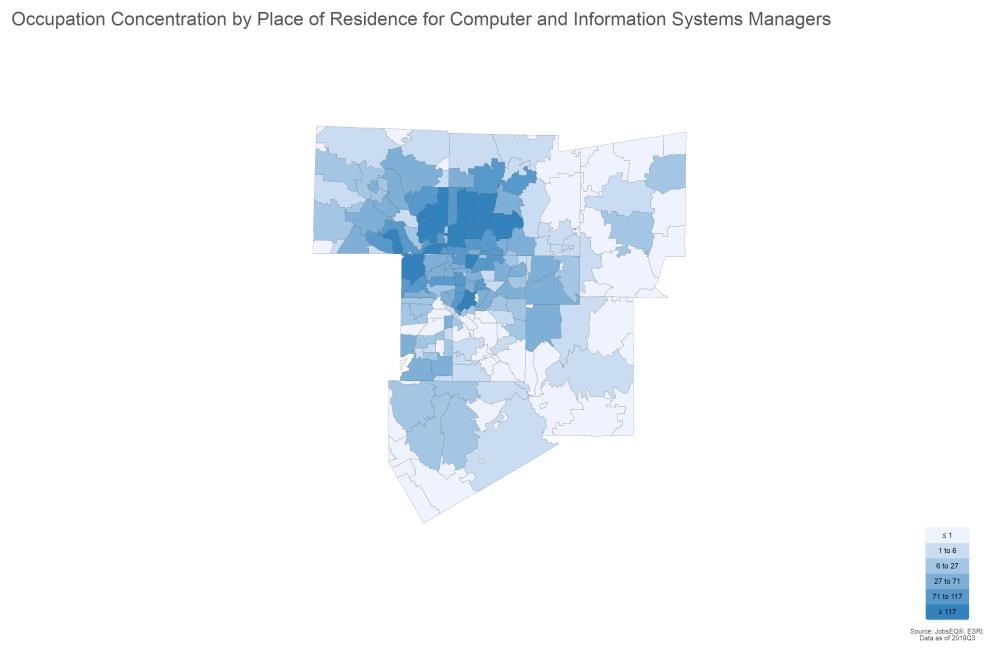 Top ZCTAs by Place of Residence for Computer and Information Systems Managers, 2019Q3 	Region 	Employment Source: JobsEQ® Occupation employment data are estimated via industry employment data and the industry/occupation mix. Industry employment data are derived from the Quarterly Census of Employment and Wages, provided by the Bureau of Labor Statistics and currently updated through 2019Q1, imputed where necessary with preliminary estimates updated to 2019Q3. Occupation by residence data are derived from the same in addition to commuting pattern data. Employment by Industry The following table illustrates the industries in the Dallas-Plano-Irving, TX Metro Div which most employ Computer and Information Systems Managers. The single industry most employing this occupation in the region is Computer Systems Design and Related Services, NAICS 5415. This industry employs 2,612 Computer and Information Systems Managers—employment which is expected to increase by 988 jobs over the next ten years; furthermore, 2,230 additional new workers in this occupation will be needed for this industry due to separation demand, that is, to replace workers in this occupation and industry that retire or move into a different occupation. Top Industry Distribution for Computer and Information Systems Managers (11-3021) in Dallas-Plano-Irving, TX Metro Div 	 	Current 	10-Year Demand Source: JobsEQ® Data as of 2019Q3 except wages which are as of 2018. Note that occupation-by-industry wages represent adjusted national data and may not be consistent with regional, all-industry occupation wages shown elsewhere in JobsEQ. Note: Figures may not sum due to rounding. Occupation employment data are estimated via industry employment data and the industry/occupation mix. Industry employment data are derived from the Quarterly Census of Employment and Wages, provided by the Bureau of Labor Statistics and currently updated through 2019Q1, imputed where necessary with preliminary estimates updated to 2019Q3. Forecast employment growth uses national projections from the Bureau of Labor Statistics adapted for regional growth patterns. Wages The average (mean) annual wage for Computer and Information Systems Managers was $161,500 in the DallasPlano-Irving, TX Metro Div as of 2018. For the same year, average entry level wages were approximately $106,900 compared to an average of $188,800 for experienced workers. 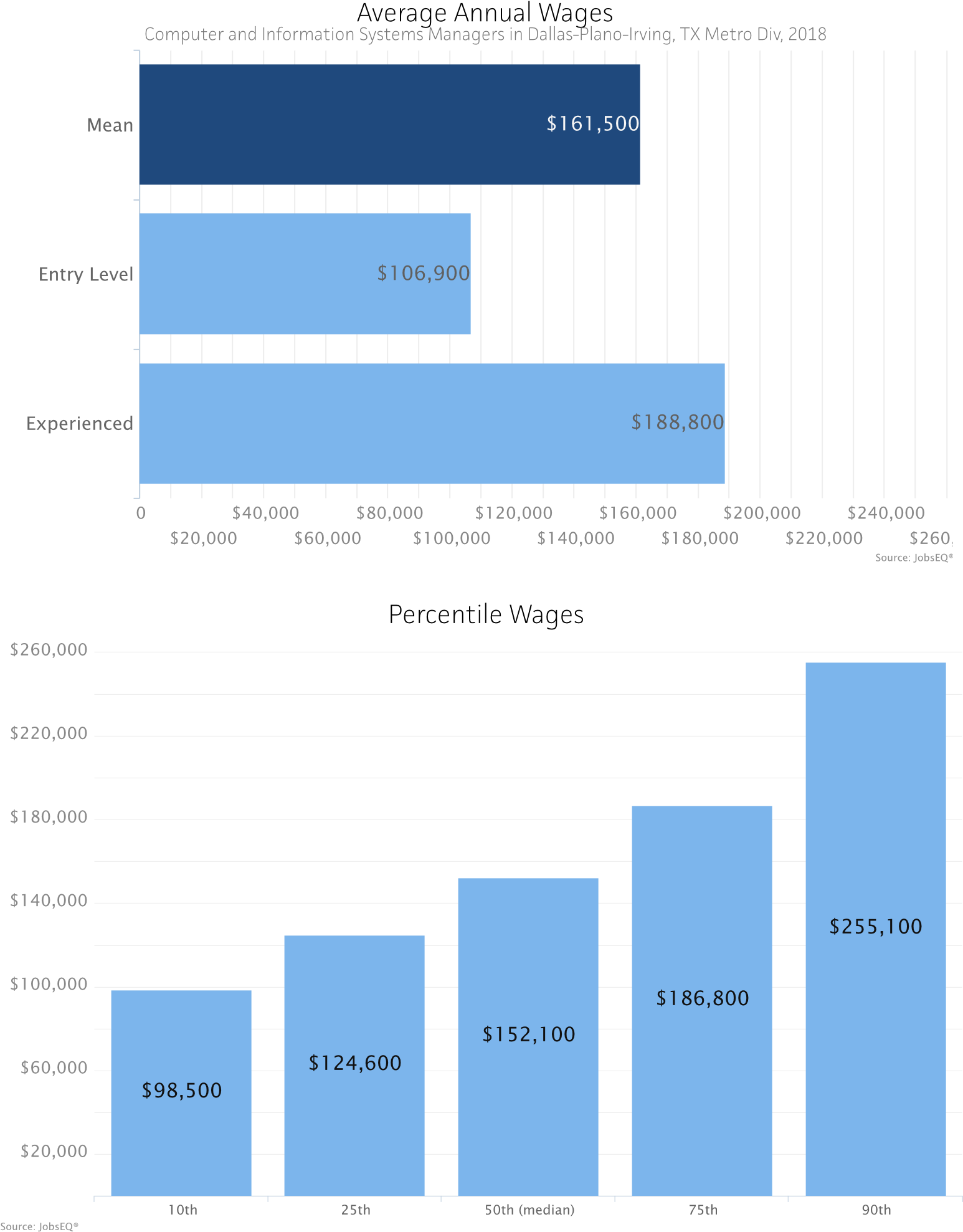 Occupation wages (mean, median, and percentiles) are as of 2018 provided by the BLS, modified and imputed by Chmura where necessary. Entry-level and experienced wages are derived from these source data, computed by Chmura. Education Profile Typical education and training requirements for Computer and Information Systems Managers are described below.  Education and Training Requirements 	Typical Entry-Level Education: 	Bachelor's degree Source: JobsEQ® 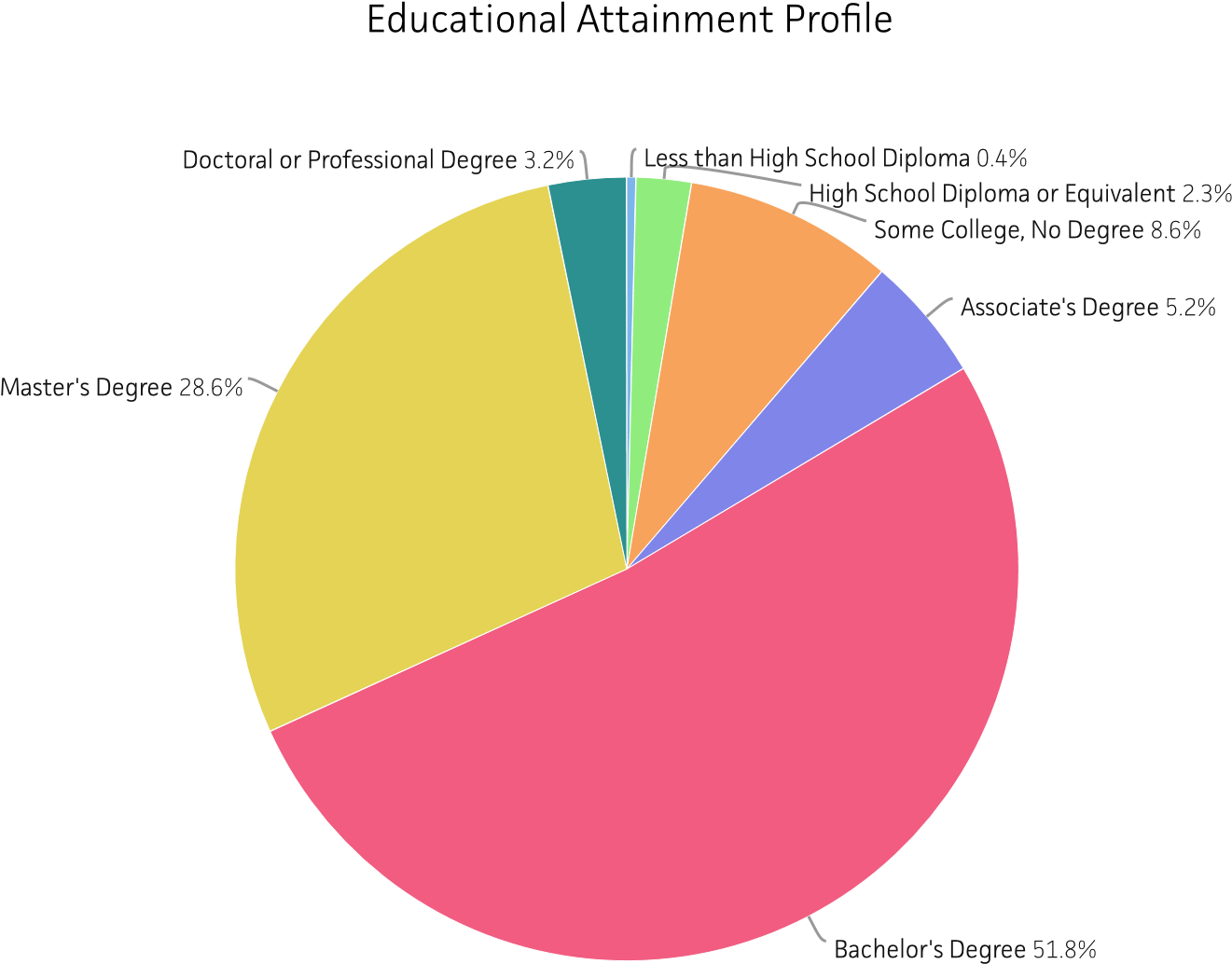 Education and training requirements are from the Bureau of Labor Statistics (BLS); educational attainment mix are regional data modeled by Chmura using Census educational attainment data projected to 2019Q3 along with source data from the BLS. RTI (Job Postings) Occupations Total SOC 	Occupation 	Ads 	 11-3021.00 	2,131 Source: JobsEQ® Data reflect online job postings for the 180 day period ending 1/8/2020 Note: Data are subject to revision. Please do not use the volume of data for historical comparisons until such time that an adjusted historical series of these data are provided. Employers Source: JobsEQ® Data reflect online job postings for the 180 day period ending 1/8/2020 Note: Data are subject to revision. Please do not use the volume of data for historical comparisons until such time that an adjusted historical series of these data are provided. Certifications Certificate Name Source: JobsEQ® Data reflect online job postings for the 180 day period ending 1/8/2020 Note: Data are subject to revision. Please do not use the volume of data for historical comparisons until such time that an adjusted historical series of these data are provided. Hard Skills Total Skill Name 	Ads 	 Source: JobsEQ® Data reflect online job postings for the 180 day period ending 1/8/2020 Note: Data are subject to revision. Please do not use the volume of data for historical comparisons until such time that an adjusted historical series of these data are provided. Soft Skills Skill Name Communication (Verbal and written skills) 	1,470Cooperative/Team Player Source: JobsEQ® Data reflect online job postings for the 180 day period ending 1/8/2020 Note: Data are subject to revision. Please do not use the volume of data for historical comparisons until such time that an adjusted historical series of these data are provided. Job Titles Total Job Title 	Ads 	 Source: JobsEQ® Data reflect online job postings for the 180 day period ending 1/8/2020 Note: Data are subject to revision. Please do not use the volume of data for historical comparisons until such time that an adjusted historical series of these data are provided. 
Education Levels Minimum Education Level Bachelor's degree 	1,316High school diploma or equivalent Source: JobsEQ® Data reflect online job postings for the 180 day period ending 1/8/2020 Note: Data are subject to revision. Please do not use the volume of data for historical comparisons until such time that an adjusted historical series of these data are provided. Programs 504 Data reflect online job postings for the 180 day period ending 1/8/2020 Note: Data are subject to revision. Please do not use the volume of data for historical comparisons until such time that an adjusted historical series of these data are provided. Locations 431Data reflect online job postings for the 180 day period ending 1/8/2020 Note: Data are subject to revision. Please do not use the volume of data for historical comparisons until such time that an adjusted historical series of these data are provided. Region Definition Dallas-Plano-Irving, TX Metro Div is defined as the following counties: Occupation Report for Computer User Support Specialists Dallas-Plano-Irving, TX Metro Div Definition of Computer User Support Specialists, SOC 151151  Provide technical assistance to computer users.  Answer questions or resolve computer problems for clients in person, or via telephone or electronically.  May provide assistance concerning the use of computer hardware and software, including printing, installation, word processing, electronic mail, and operating systems.  Excludes “Network and Computer Systems Administrators” (15-1142). 	 Occupation Snapshot As of 2019Q3, total employment for Computer User Support Specialists in the Dallas-Plano-Irving, TX Metro Div was 17,049. Over the past three years, this occupation added 2,446 jobs in the region and is expected to increase by 2,822 jobs over the next seven years, or at an annual average rate of 2.2%.  Computer User Support Specialists in Dallas-Plano-Irving, TX Metro Div, 2019q31 Source: JobsEQ® Data as of 2019Q3 unless noted otherwise Note: Figures may not sum due to rounding. Data based on a four-quarter moving average unless noted otherwise. Wage data are as of 2018 and represent the average for all Covered Employment Data represent found online ads active within the last thirty days in the selected region; data represents a sampling rather than the complete universe of postings. Ads lacking zip code information but designating a place (city, town, etc.) may be assigned to the zip code with greatest employment in that place for queries in this analytic. Due to alternative county-assignment algorithms, ad counts in this analytic may not match that shown in RTI (nor in the popup window ad list). 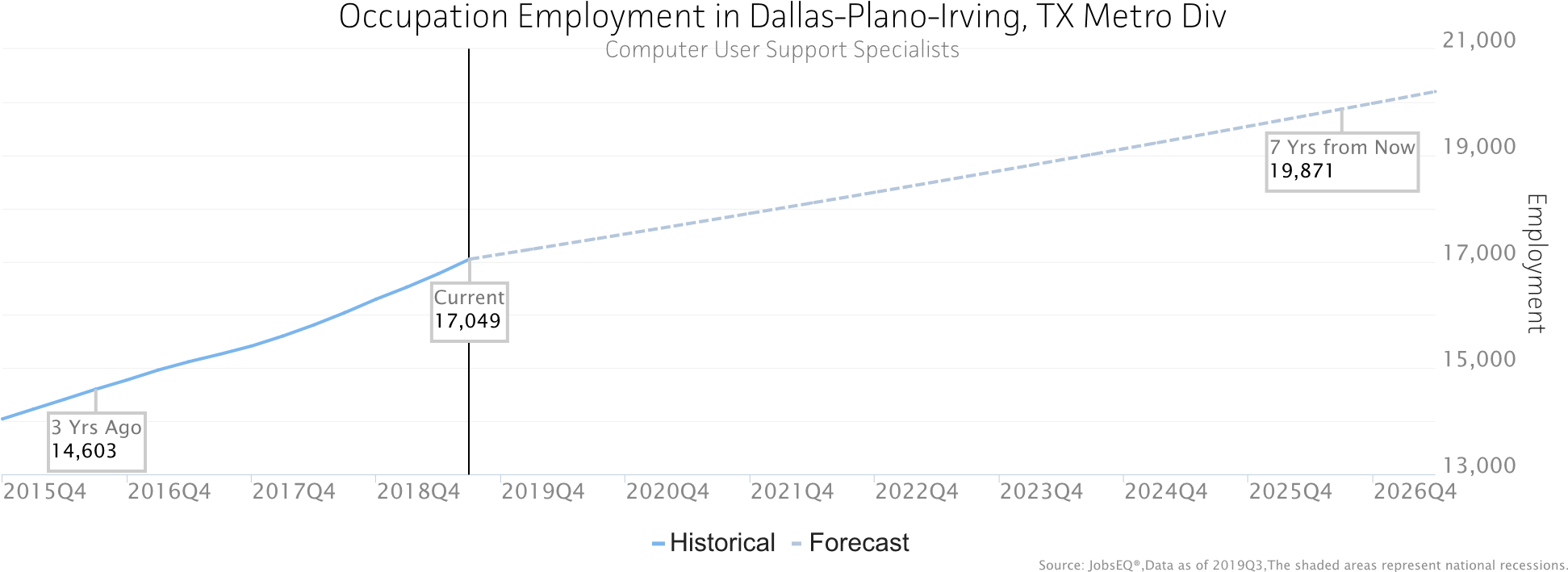 Occupation employment data are estimated via industry employment data and the industry/occupation mix. Industry employment data are derived from the Quarterly Census of Employment and Wages, provided by the Bureau of Labor Statistics and currently updated through 2019Q1, imputed where necessary with preliminary estimates updated to 2019Q3. Wages by occupation are as of 2018 provided by the BLS and imputed where necessary. Forecast employment growth uses national projections from the Bureau of Labor Statistics adapted for regional growth patterns. Occupation unemployment figures are imputed by Chmura.  Geographic Distribution The below maps illustrate the ZCTA-level distribution of employed Computer User Support Specialists in the DallasPlano-Irving, TX Metro Div. Employment is shown by place of work and by residence. 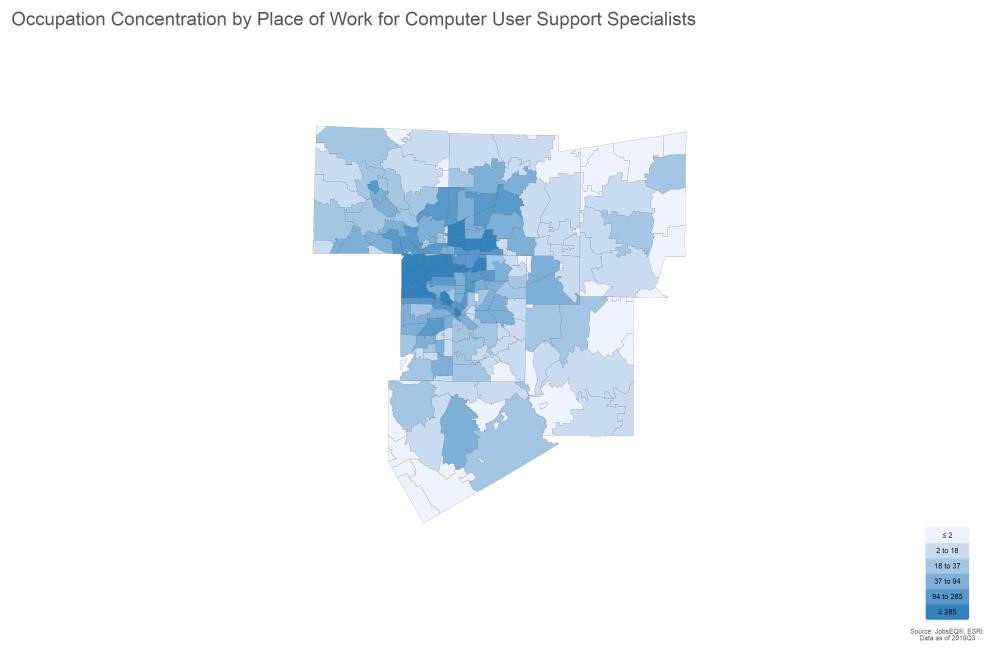 Top ZCTAs by Place of Work for Computer User Support Specialists, 2019Q3 	Region 	Employment Source: JobsEQ® Occupation employment data are estimated via industry employment data and the industry/occupation mix. Industry employment data are derived from the Quarterly Census of Employment and Wages, provided by the Bureau of Labor Statistics and currently updated through 2019Q1, imputed where necessary with preliminary estimates updated to 2019Q3. Occupation by residence data are derived from the same in addition to commuting pattern data. 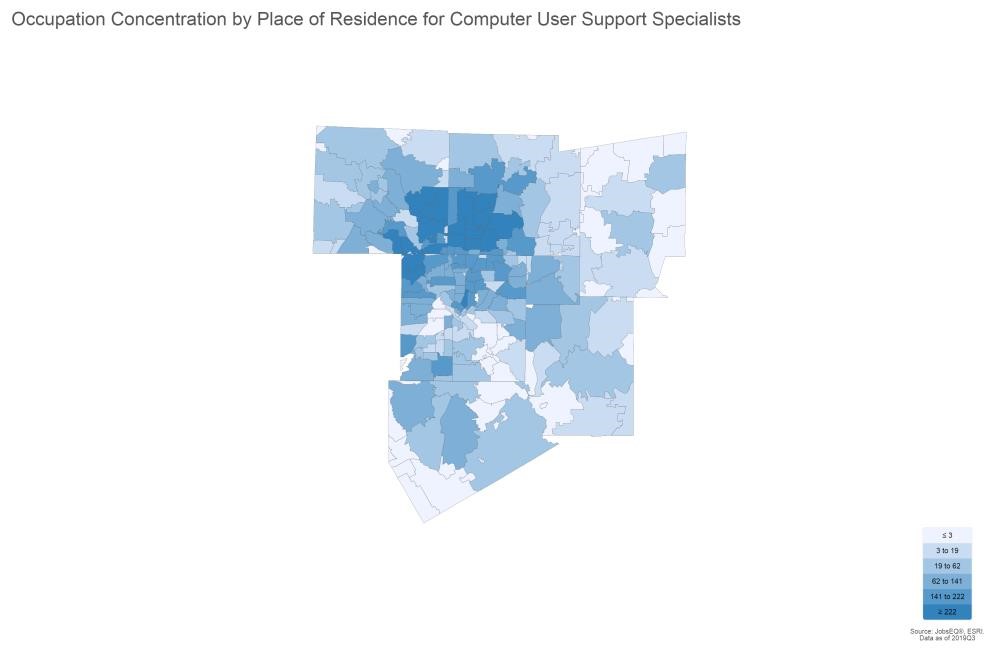 Top ZCTAs by Place of Residence for Computer User Support Specialists, 2019Q3 	Region 	Employment Source: JobsEQ® Occupation employment data are estimated via industry employment data and the industry/occupation mix. Industry employment data are derived from the Quarterly Census of Employment and Wages, provided by the Bureau of Labor Statistics and currently updated through 2019Q1, imputed where necessary with preliminary estimates updated to 2019Q3. Occupation by residence data are derived from the same in addition to commuting pattern data. Employment by Industry The following table illustrates the industries in the Dallas-Plano-Irving, TX Metro Div which most employ Computer User Support Specialists. The single industry most employing this occupation in the region is Computer Systems Design and Related Services, NAICS 5415. This industry employs 5,599 Computer User Support Specialists— employment which is expected to increase by 2,115 jobs over the next ten years; furthermore, 4,649 additional new workers in this occupation will be needed for this industry due to separation demand, that is, to replace workers in this occupation and industry that retire or move into a different occupation. Top Industry Distribution for Computer User Support Specialists (15-1151) in Dallas-Plano-Irving, TX Metro Div 	 	Current 	10-Year Demand Source: JobsEQ® Data as of 2019Q3 except wages which are as of 2018. Note that occupation-by-industry wages represent adjusted national data and may not be consistent with regional, all-industry occupation wages shown elsewhere in JobsEQ. Note: Figures may not sum due to rounding. Occupation employment data are estimated via industry employment data and the industry/occupation mix. Industry employment data are derived from the Quarterly Census of Employment and Wages, provided by the Bureau of Labor Statistics and currently updated through 2019Q1, imputed where necessary with preliminary estimates updated to 2019Q3. Forecast employment growth uses national projections from the Bureau of Labor Statistics adapted for regional growth patterns. Wages The average (mean) annual wage for Computer User Support Specialists was $52,300 in the Dallas-Plano-Irving, TX Metro Div as of 2018. For the same year, average entry level wages were approximately $33,600 compared to an average of $61,700 for experienced workers. 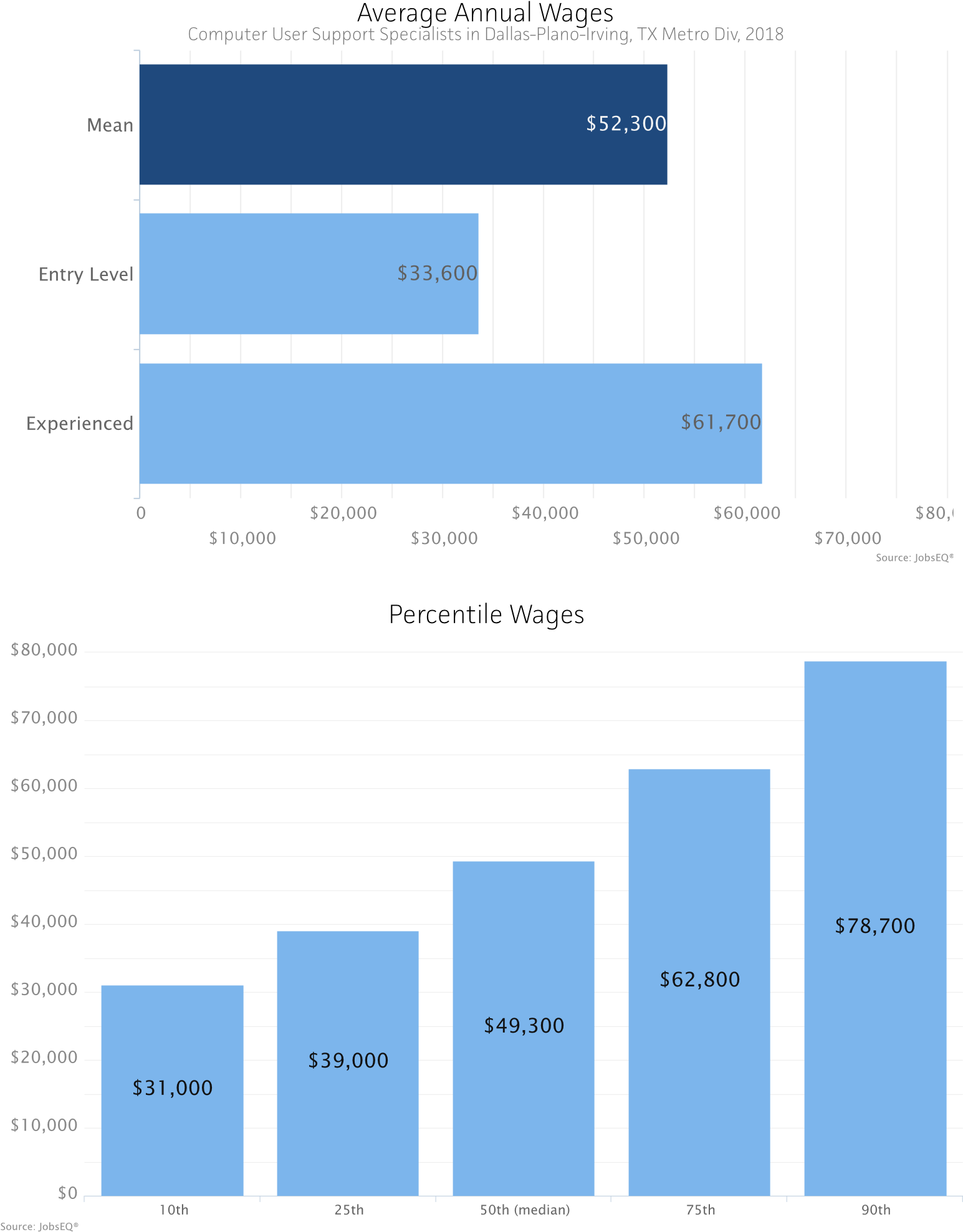 Occupation wages (mean, median, and percentiles) are as of 2018 provided by the BLS, modified and imputed by Chmura where necessary. Entry-level and experienced wages are derived from these source data, computed by Chmura. Education Profile Typical education and training requirements for Computer User Support Specialists are described below.  Education and Training Requirements 	Typical Entry-Level Education: 	Some college, no degree Source: JobsEQ® 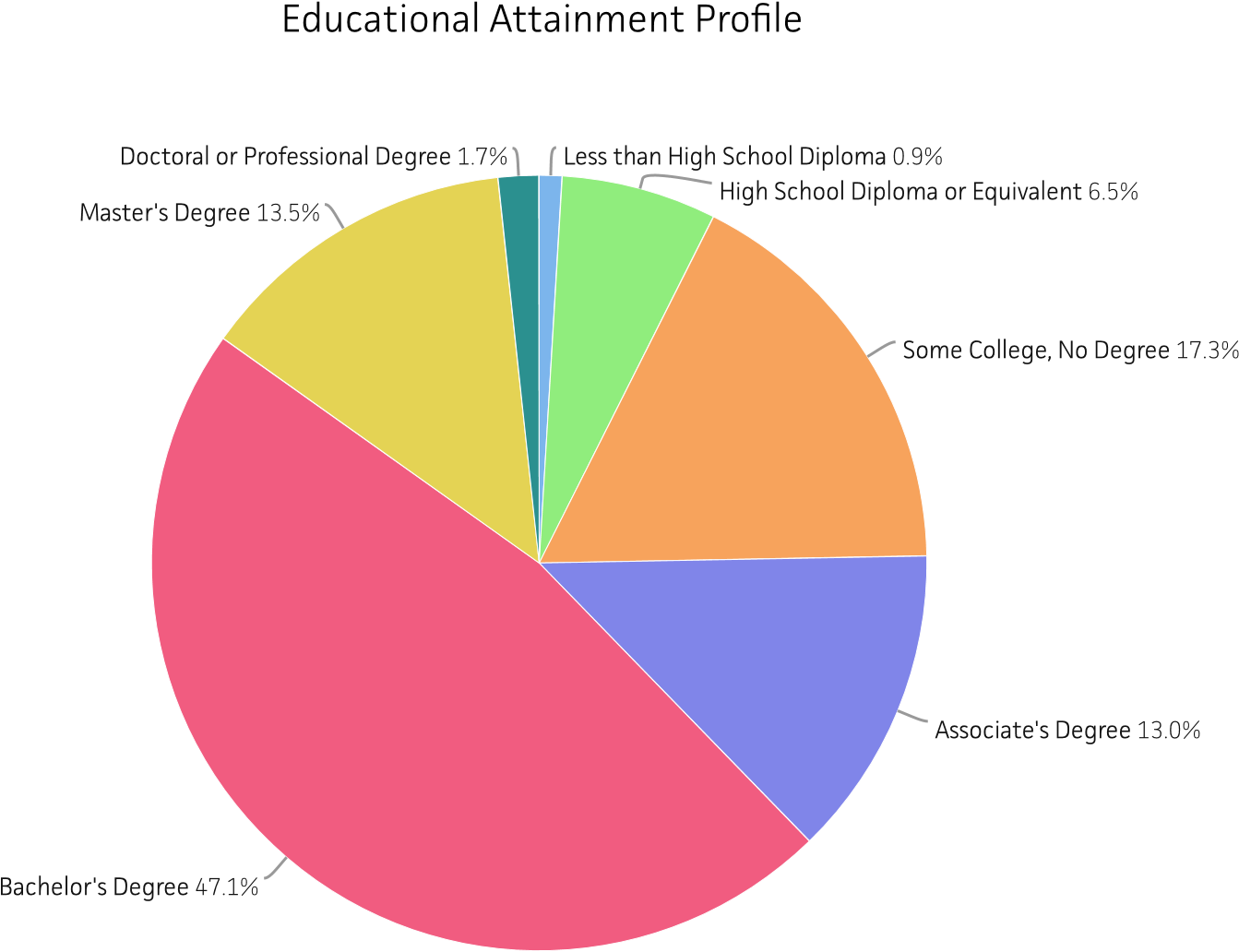 Education and training requirements are from the Bureau of Labor Statistics (BLS); educational attainment mix are regional data modeled by Chmura using Census educational attainment data projected to 2019Q3 along with source data from the BLS. RTI (Job Postings) Occupations Total SOC 	Occupation 	Ads 	 15-1151.00 	9,126 Source: JobsEQ® Data reflect online job postings for the 180 day period ending 1/8/2020 Note: Data are subject to revision. Please do not use the volume of data for historical comparisons until such time that an adjusted historical series of these data are provided. 
Employers Total Employer Name 	Ads 	 Source: JobsEQ® Data reflect online job postings for the 180 day period ending 1/8/2020 Note: Data are subject to revision. Please do not use the volume of data for historical comparisons until such time that an adjusted historical series of these data are provided. Certifications Certificate Name Source: JobsEQ® Data reflect online job postings for the 180 day period ending 1/8/2020 Note: Data are subject to revision. Please do not use the volume of data for historical comparisons until such time that an adjusted historical series of these data are provided. Hard Skills 1,657 Source: JobsEQ® Data reflect online job postings for the 180 day period ending 1/8/2020 Note: Data are subject to revision. Please do not use the volume of data for historical comparisons until such time that an adjusted historical series of these data are provided. 
Soft Skills Skill Name Source: JobsEQ® Data reflect online job postings for the 180 day period ending 1/8/2020 Note: Data are subject to revision. Please do not use the volume of data for historical comparisons until such time that an adjusted historical series of these data are provided. 
Job Titles Total Job Title 	Ads 	 Data reflect online job postings for the 180 day period ending 1/8/2020 Note: Data are subject to revision. Please do not use the volume of data for historical comparisons until such time that an adjusted historical series of these data are provided. 
Education Levels Minimum Education Level High school diploma or equivalent Associate's degree Master's degree Source: JobsEQ® Data reflect online job postings for the 180 day period ending 1/8/2020 Note: Data are subject to revision. Please do not use the volume of data for historical comparisons until such time that an adjusted historical series of these data are provided. Programs 1,037 Source: JobsEQ® Data reflect online job postings for the 180 day period ending 1/8/2020 Note: Data are subject to revision. Please do not use the volume of data for historical comparisons until such time that an adjusted historical series of these data are provided. Locations Data reflect online job postings for the 180 day period ending 1/8/2020 Note: Data are subject to revision. Please do not use the volume of data for historical comparisons until such time that an adjusted historical series of these data are provided. Region Definition Dallas-Plano-Irving, TX Metro Div is defined as the following counties:            Occupation Report for             Database Administrators                 Dallas-Plano-Irving, TX Metro Div Definition of Database Administrators, SOC 15-1141  Administer, test, and implement computer databases, applying knowledge of database management systems.  Coordinate changes to computer databases.  May plan, coordinate, and implement security measures to safeguard computer databases.  Excludes “Information Security Analysts” (15-1122). 	 Occupation Snapshot As of 2019Q3, total employment for Database Administrators in the Dallas-Plano-Irving, TX Metro Div was 3,035. Over the past three years, this occupation added 71 jobs in the region and is expected to increase by 462 jobs over the next seven years, or at an annual average rate of 2.0%.  Database Administrators in Dallas-Plano-Irving, TX Metro Div, 2019q31 Source: JobsEQ® Data as of 2019Q3 unless noted otherwise Note: Figures may not sum due to rounding. Data based on a four-quarter moving average unless noted otherwise. Wage data are as of 2018 and represent the average for all Covered Employment Data represent found online ads active within the last thirty days in the selected region; data represents a sampling rather than the complete universe of postings. Ads lacking zip code information but designating a place (city, town, etc.) may be assigned to the zip code with greatest employment in that place for queries in this analytic. Due to alternative county-assignment algorithms, ad counts in this analytic may not match that shown in RTI (nor in the popup window ad list). 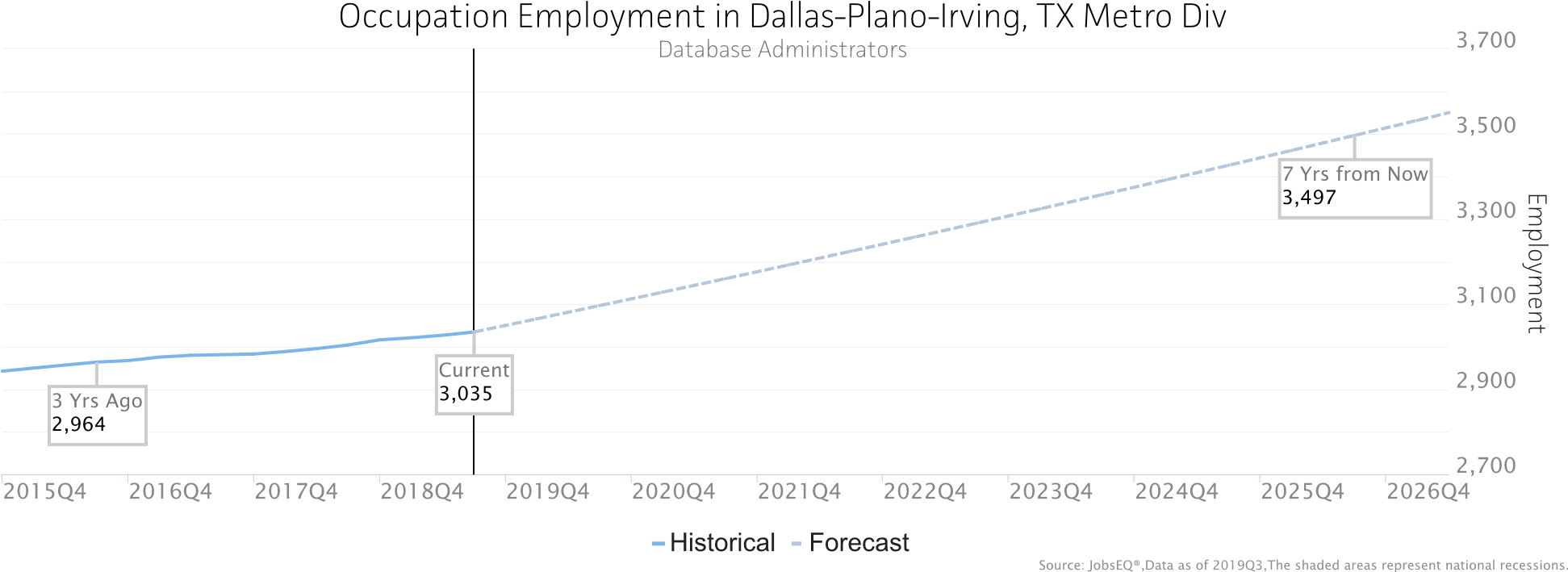 Occupation employment data are estimated via industry employment data and the industry/occupation mix. Industry employment data are derived from the Quarterly Census of Employment and Wages, provided by the Bureau of Labor Statistics and currently updated through 2019Q1, imputed where necessary with preliminary estimates updated to 2019Q3. Wages by occupation are as of 2018 provided by the BLS and imputed where necessary. Forecast employment growth uses national projections from the Bureau of Labor Statistics adapted for regional growth patterns. Occupation unemployment figures are imputed by Chmura.  Geographic Distribution The below maps illustrate the ZCTA-level distribution of employed Database Administrators in the Dallas-PlanoIrving, TX Metro Div. Employment is shown by place of work and by residence. 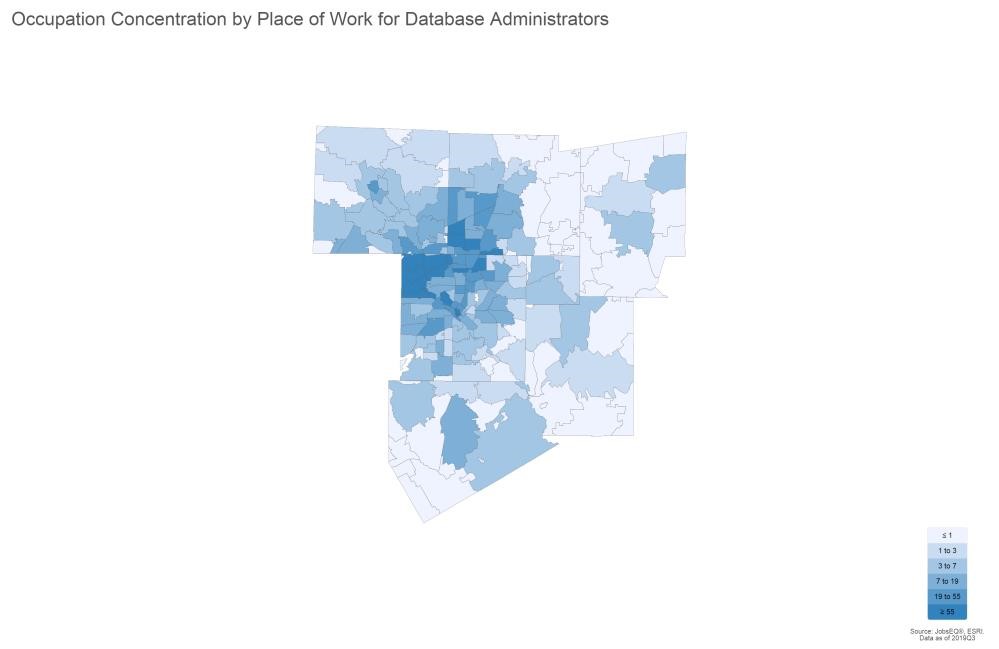 Top ZCTAs by Place of Work for Database Administrators, 2019Q3 	Region 	Employment Source: JobsEQ® Occupation employment data are estimated via industry employment data and the industry/occupation mix. Industry employment data are derived from the Quarterly Census of Employment and Wages, provided by the Bureau of Labor Statistics and currently updated through 2019Q1, imputed where necessary with preliminary estimates updated to 2019Q3. Occupation by residence data are derived from the same in addition to commuting pattern data. 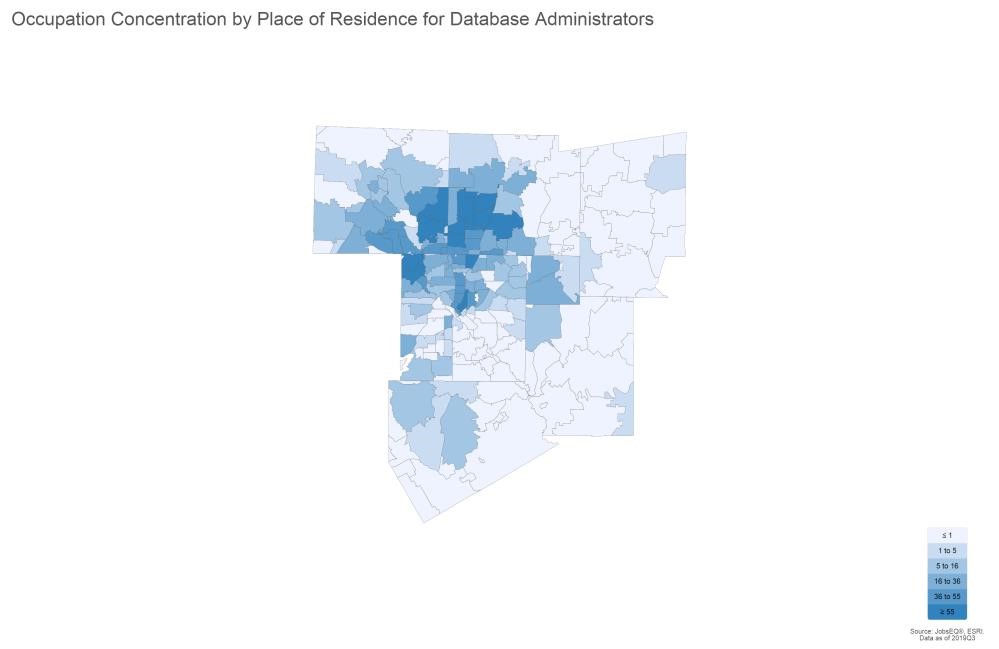 Top ZCTAs by Place of Residence for Database Administrators, 2019Q3 	Region 	Employment Source: JobsEQ® Occupation employment data are estimated via industry employment data and the industry/occupation mix. Industry employment data are derived from the Quarterly Census of Employment and Wages, provided by the Bureau of Labor Statistics and currently updated through 2019Q1, imputed where necessary with preliminary estimates updated to 2019Q3. Occupation by residence data are derived from the same in addition to commuting pattern data. Employment by Industry The following table illustrates the industries in the Dallas-Plano-Irving, TX Metro Div which most employ Database Administrators. The single industry most employing this occupation in the region is Computer Systems Design and Related Services, NAICS 5415. This industry employs 675 Database Administrators—employment which is expected to increase by 255 jobs over the next ten years; furthermore, 497 additional new workers in this occupation will be needed for this industry due to separation demand, that is, to replace workers in this occupation and industry that retire or move into a different occupation. Top Industry Distribution for Database Administrators (15-1141) in Dallas-Plano-Irving, TX Metro Div 	 	Current 	10-Year Demand Source: JobsEQ® Data as of 2019Q3 except wages which are as of 2018. Note that occupation-by-industry wages represent adjusted national data and may not be consistent with regional, all-industry occupation wages shown elsewhere in JobsEQ. Note: Figures may not sum due to rounding. Occupation employment data are estimated via industry employment data and the industry/occupation mix. Industry employment data are derived from the Quarterly Census of Employment and Wages, provided by the Bureau of Labor Statistics and currently updated through 2019Q1, imputed where necessary with preliminary estimates updated to 2019Q3. Forecast employment growth uses national projections from the Bureau of Labor Statistics adapted for regional growth patterns. Wages The average (mean) annual wage for Database Administrators was $97,600 in the Dallas-Plano-Irving, TX Metro Div as of 2018. For the same year, average entry level wages were approximately $63,400 compared to an average of $114,700 for experienced workers. 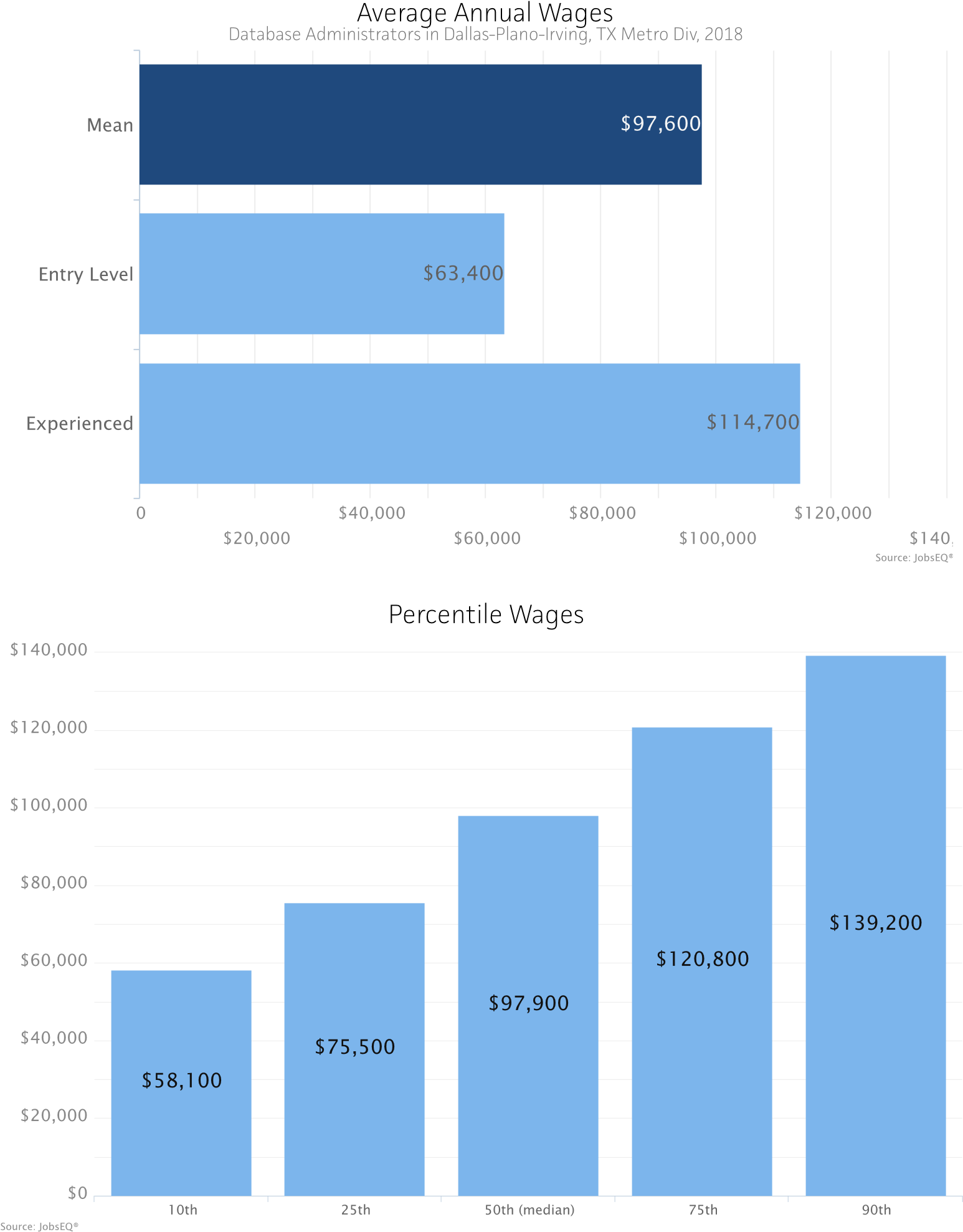 Occupation wages (mean, median, and percentiles) are as of 2018 provided by the BLS, modified and imputed by Chmura where necessary. Entry-level and experienced wages are derived from these source data, computed by Chmura. Education Profile Typical education and training requirements for Database Administrators are described below.  Education and Training Requirements 	Typical Entry-Level Education: 	Bachelor's degree Source: JobsEQ® 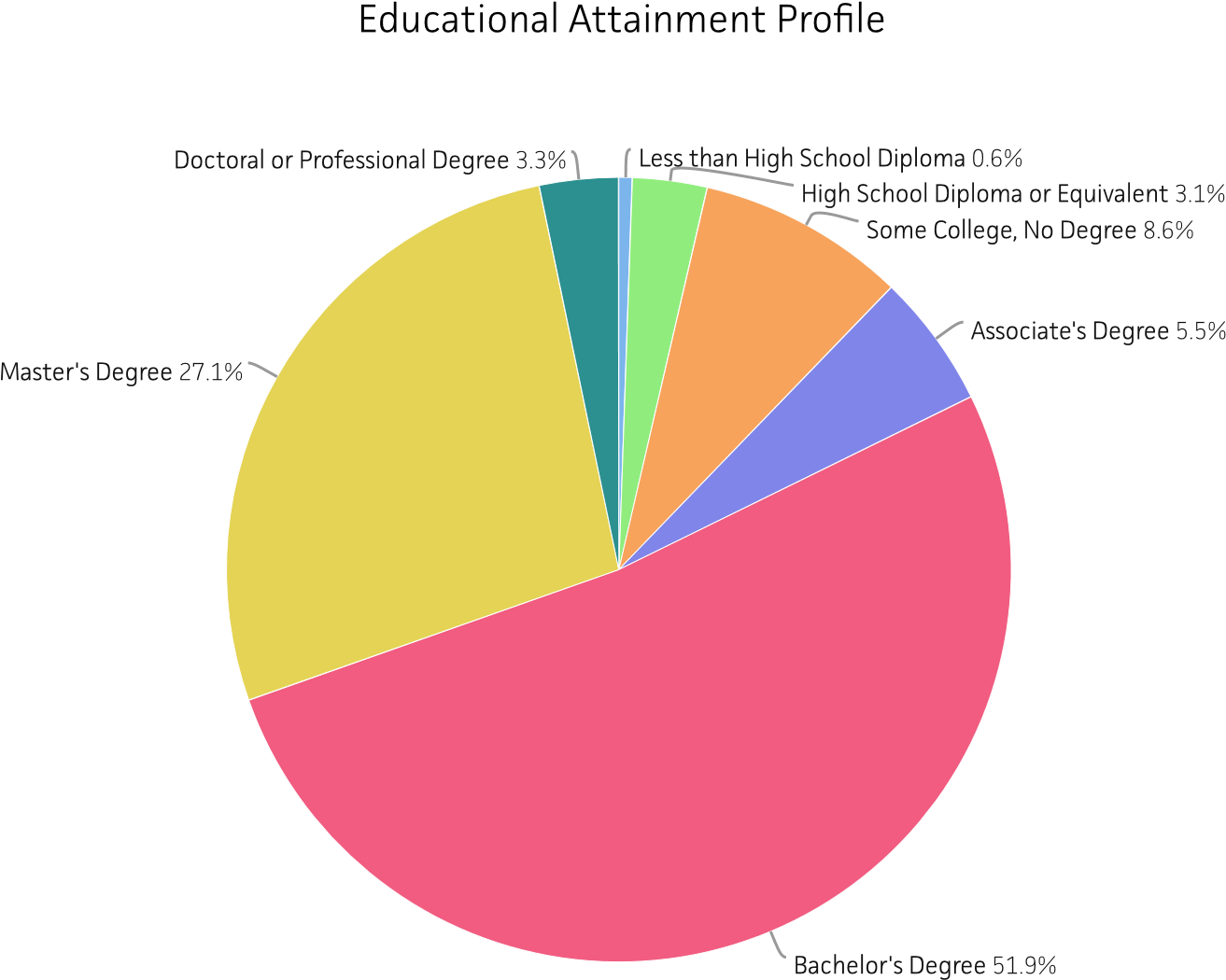 Education and training requirements are from the Bureau of Labor Statistics (BLS); educational attainment mix are regional data modeled by Chmura using Census educational attainment data projected to 2019Q3 along with source data from the BLS. RTI (Job Postings) Occupations Total SOC 	Occupation 	Ads 	 15-1141.00 	Database Administrators 	2,257 Source: JobsEQ® Data reflect online job postings for the 180 day period ending 1/8/2020 Note: Data are subject to revision. Please do not use the volume of data for historical comparisons until such time that an adjusted historical series of these data are provided. Employers Source: JobsEQ® Data reflect online job postings for the 180 day period ending 1/8/2020 Note: Data are subject to revision. Please do not use the volume of data for historical comparisons until such time that an adjusted historical series of these data are provided. Certifications Certificate Name Source: JobsEQ® Data reflect online job postings for the 180 day period ending 1/8/2020 Note: Data are subject to revision. Please do not use the volume of data for historical comparisons until such time that an adjusted historical series of these data are provided. Hard Skills Total Skill Name 	Ads 	 Data reflect online job postings for the 180 day period ending 1/8/2020 Note: Data are subject to revision. Please do not use the volume of data for historical comparisons until such time that an adjusted historical series of these data are provided. Soft Skills Skill Name Source: JobsEQ® Data reflect online job postings for the 180 day period ending 1/8/2020 Note: Data are subject to revision. Please do not use the volume of data for historical comparisons until such time that an adjusted historical series of these data are provided. 
Job Titles Total Job Title 	Ads 	 Source: JobsEQ® Data reflect online job postings for the 180 day period ending 1/8/2020 Note: Data are subject to revision. Please do not use the volume of data for historical comparisons until such time that an adjusted historical series of these data are provided. 
Education Levels Minimum Education Level High school diploma or equivalent Associate's degree Master's degree Source: JobsEQ® Data reflect online job postings for the 180 day period ending 1/8/2020 Note: Data are subject to revision. Please do not use the volume of data for historical comparisons until such time that an adjusted historical series of these data are provided. Programs 372 Data reflect online job postings for the 180 day period ending 1/8/2020 Note: Data are subject to revision. Please do not use the volume of data for historical comparisons until such time that an adjusted historical series of these data are provided. Locations Data reflect online job postings for the 180 day period ending 1/8/2020 Note: Data are subject to revision. Please do not use the volume of data for historical comparisons until such time that an adjusted historical series of these data are provided. Region Definition Dallas-Plano-Irving, TX Metro Div is defined as the following counties: Appendix 2 – Course Completion and Success Rates by Term

Note: The program’s course list is based on the 2018-2019 academic catalog. The data source is Collin College’s Banner Student Data System 10/02/2019. Appendix 3 – Previous CIP tablesContinuous Improvement PlanOutcomes might not change from year to year.  For example, if you have not met previous targets, you may wish to retain the same outcomes.  If this is an academic, workforce, or continuing education program, you must have at least one student learning outcome.  You may also add short-term administrative, technological, assessment, resource or professional development goals, as needed.  Date:         2016                     Name of Program/Unit:       Contact name:              Cervantez                       Contact email:   acervantez@collin.edu                       Contact phone:    1659Table 1: CIP Outcomes, Measures & Targets Table (focus on at least one for the next two years)Description of Fields in the Following CIP Tables:A. Outcome(s) - Results expected in this program (e.g. Students will learn how to compare/contrast conflict and structural functional theories; increase student retention in Nursing Program).B. Measure(s) - Instrument(s)/process(es) used to measure results(e.g. results of surveys, test item questions 6 & 7 from final exam, end of term retention rates, etc.)C. Target(s) - Degree of success expected (e.g. 80% approval rating, 25 graduates per year, increase retention by 2% etc.).D. Action Plan - Based on analysis, identify actions to be taken to accomplish outcome.  What will you do?E.  Results Summary - Summarize the information and data collected in year 1.F.  Findings - Explain how the information and data has impacted the expected outcome and program success. G. Implementation of Findings – Describe how you have used or will use your findings and analysis of the data to make improvements.  Term                          Count of Enrolled StudentsFY 2015Fall 2014                                             311                                                  Spring 2015                                        306Summer 2015                                    249FY 2016Fall 2015                                             442 Winter 2015                                          8Spring 2016                                       454 Summer 2016                                   290FY 2017Fall 2016                                            526Winter 2016                                        15Spring 2017                                       501Summer 2017                                   261 FY 2018Fall 2017                                            517Winter 2017                                       24 Spring 2018	                     466 Summer 2018                                   261FY 2019Fall 2018                                            549Winter 2018                                        29Spring 2019                                       481 Summer 2019                                   245                                                                                              Counts of Awards by Academic Year                                                                                             Counts of Awards by Academic Year                                                                                             Counts of Awards by Academic Year                                                                                             Counts of Awards by Academic Year                                                                                             Counts of Awards by Academic Year                                                                                             Counts of Awards by Academic Year                                                                                             Counts of Awards by Academic Year                                                                                             Counts of Awards by Academic YearAward TypeMajor Code20152016201720182019TotalComputer SystemsComputer SystemsComputer SystemsComputer SystemsComputer SystemsComputer SystemsComputer SystemsComputer SystemsDegreeCCSD325CDBA111137CINF224CJAV1214CJVA213CPSY4321212CSYS842115ITSC11CISY3710CSCS112Degree Total2191181463CertificateCDBA21115CINF3212210CPSY3148CSMA11CSYS112SFDS112SFJV3312110SFWD42129CMSU134DATA145ISYS279Certificate Total1889111965OSACOAA15123103575DBAA127120HDSK18312OSA Total271951838107Computer Systems Total6636253771214Course RubricCourse NameSuccess Rate Average
     FY 2015-FY 2019COSC 1315Fundamentals of Programming69%*COSC 1337Programming Fundamentals II (Java)62%ITSE 1301Web Design Tools - Graphics66%ITSE 1311Beginning Web Programming60%ITSE 2309Database Progrmming - SQL65%ITSW 1304Introduction to Spreadsheets (Excel)68%ITSW 1307 Introduction to Databases (Access)     62%MRKG 1301Customer Relationship Management68%Collin College-AAS Computer Systems in Computer Support (60 hours)El Centro College-Personal Computer Support AAS (60 hours) First Year First SemesterFirst Year First SemesterBCIS 1305           Business Computer Applications (3)BCIS 1405          Business Computer Applications (4)ECON 1301         Introduction to Economics (3)ENGL 1301          Composition I (3)ENGL 1301        Composition I (3)ITSC 1305            Introduction to PC Operating Systems (3)                           (First Year Second Semester)GEN ED                Mathematics course (3)GEN ED              Mathematics course (3)First Year Second SemesterFirst Year Second SemesterCPMT 1305         IT Essentials I: PC Hardware and Software (3)ITSC 1405          Introduction to PC Operating Systems (4)ITSE 1311            Beginning Web Programming (3)ITSW 1304          Introduction to Spreadsheets – Excel (3)ITSW 1404         Introduction to Spreadsheets (4)GEN ED                Humanities/Fine Arts course (3)    GEN ED               Humanities/Fine Arts (3)GEN ED               Speech course (3)ELECTIVE            Speech (3)Second Year First SemesterSecond Year First SemesterENGL 2311         Technical and Business Writing (3)ITNW 1358         Network + (3)ITNW 1458         Network + (4)ITSW 1307          Introduction to Database – Access (3)ITSW 1407          Introduction to Databases (4) ITSW 1310          Introduction to Presentation Graphics (3)*ITSW 1401          Introduction to Word Processing (4)MRKG 1301        Customer Relationship Management (3)Second Year Second SemesterSecond Year Second SemesterITMT 1371           Configuring and Supporting Microsoft Windows 10 (3)ITSC 2339             Personal Computer Help Desk Support (3)ITSC 2439            Personal Computer Help Desk Support (4) ITSC 2380             Cooperative Education – Computer & Info Systems (3)*ELECTIVE             Any Technical Course  (4)ITSE 1301             Web Design Tools – Graphics (3)IMED 1416         Web Design I (4)ITST 1300             Fundamentals of Information Security (3)ITSY 1400            Fundamentals of Information Security (4)BUSINESS ELECTIVE (3)ELECTIVE            *SOCIAL/BEHAVIORAL SCIENCE (3)                                                        TECHNICAL ELECTIVE (3)TECHNICAL ELECTIVE (4)TECHNICAL ELECTIVE (1)Collin College-Certificate Level 1 in Computer Support (30 hours)Tarrant College-Certificate Level 2 in Computer Support (18 hours)Summer SemesterSummer SemesterITSE 1311         Beginning Web Programming (3)ITSW 1304       Introduction to Spreadsheets - Excel (3)First SemesterFirst SemesterCPMT 1305       IT Essentials I: PC Hardware and Software (3)ITNW 1358       Network + (3)ITNW 1408       Implementing/Supporting Client Operating Systems (4)   ITSC 1305          Introduction to PC Operating Systems (3)ITSC 1305          Introduction to PC Operating Systems (3)ITSW 1310        Introduction to Presentation Graphics Software (3)Second SemesterSecond SemesterITSC 2339          Personal Computer Help Desk Support (3)ITSC 2439           Personal Computer Help Desk Support (4)ITSC 2380          Cooperative Educ – Computer and Info Systems (3)ITSY 1300          Fundamentals of Information Security (3)MRKG 1301      Customer Relationship Management (3)ITSC 1425           Personal Computer Hardware (4)ITSC 2346           Computer Center Management (3)TermEnrollmentReason for Low EnrollmentIMED 2309         Internet CommerceIMED 2309         Internet CommerceIMED 2309         Internet CommerceSpring 201913Due to a major update in Fall 2018 because of a big change in industry. Only offered in the Spring each year. Expected to come back up.INEW 2330         Comprehensive Software Project Planning & Design INEW 2330         Comprehensive Software Project Planning & Design INEW 2330         Comprehensive Software Project Planning & Design Fall 2014 – Summer 2019< 12 each semesterCapstone course for Information Systems. Course is taught as independent study on a per head basis.ITSC 2339            Personal Computer Help Desk Support ITSC 2339            Personal Computer Help Desk Support ITSC 2339            Personal Computer Help Desk Support Fall 2014 – Summer 2019<14 each semesterCapstone course for Computer Support. Course is taught as independent study on a per head basis.ITSC 2380            Cooperative Education, Computer & Information Systems, GenITSC 2380            Cooperative Education, Computer & Information Systems, GenITSC 2380            Cooperative Education, Computer & Information Systems, GenFall 2014 – Summer 2019<5 each semesterCapstone course with an internship for Computer Systems. Course is taught as independent study on a per head basis.ITSE 2309             Database Programming - SQL  ITSE 2309             Database Programming - SQL  ITSE 2309             Database Programming - SQL  Summer 201811Due to a major update in Fall 2018 because of a big change in industry. Enrollment came back up in FY 2019.ITSE 2347            Advanced Database ProgrammingITSE 2347            Advanced Database ProgrammingITSE 2347            Advanced Database ProgrammingFall 201813Due to a major update in Fall 2018 because of a big change in industry we made extensive changes to Database program. This course was added but did not make at first. It finally ran with 13. Expected to come back up in next few semesters.ITSE 2354            Advanced Oracle PL/SQLITSE 2354            Advanced Oracle PL/SQLITSE 2354            Advanced Oracle PL/SQLDue to a major update in Fall 2018 because of a big change in industry we made extensive changes to Database program. This course was added but has not made. It is currently being taught as an independent study on a per head basis to meet the needs of students who need it to graduate. We will keep trying to run it as a class in alternate semesters.ITSE 2370             Data AnalyticsITSE 2370             Data AnalyticsITSE 2370             Data AnalyticsDue to a major update in Fall 2018 because of a big change in industry we made extensive changes to Database program. This course was added but has not made. It is currently being taught as an independent study on a per head basis to meet the needs of students who need it to graduate. We will keep trying to run it as a class in alternate semesters.ITSW 1310            Introduction to Presentation Graphics SoftwareITSW 1310            Introduction to Presentation Graphics SoftwareITSW 1310            Introduction to Presentation Graphics SoftwareFall 201612Due to updates in the curriculum in FY 2016 this course was added to the curriculum. This was the first semester it was run. The enrollment has since increased.ITMT 1371            Configuration & Support MS Windows 10    ITMT 1371            Configuration & Support MS Windows 10    ITMT 1371            Configuration & Support MS Windows 10    Summer 201814Due to a major update in Fall 2018 because of a big change in industry. Enrollment came back up in Fall 2018.Course RubricCourse NameEnrollment
FY 2015-FY 2019Completion Rate Average     FY 2015-FY 2019Success Rate Average
     FY 2015-FY 2019COSC 1315Fundamentals of Programming245291%69%*COSC 1337Programming Fundamentals II (Java)118586%62%ITSE 1301Web Design Tools - Graphics39789%66%ITSE 1311Beginning Web Programming111687%60%ITSE 2309Database Progrmming - SQL42085%65%ITSW 1304Introduction to Spreadsheets (Excel)92091%68%ITSW 1307 Introduction to Databases (Access)   758       92%     62%MRKG 1301Customer Relationship Management26894%68%SemesterFull Time Faculty Number of Contact HoursFull Time Faculty Percentage of Contact HoursPart Time Faculty Number of Contact HoursPart Time Faculty Percentage of Contact HoursTotal Number of All Faculty Contact HoursFall 201579,58471%32,30429%111,888Fall 201680,64071%32,94429%113,584Fall 201776,59265%41,92035%118,512Fall 201873,96867%36,59233%110,560Fall 201979,76066%41,50434%121,264TitleType (i.e. URLs, brochures, handouts, etc.)Date of Last Review/UpdateResponsible PartyProgram websitehttp://www.collin.edu/academics/programs/CSYS_1Overview.html1/11/2020x Currentx Accuratex Relevantx AvailableDiscipline LeadCatalog verificationOccurs after any curriculum update for next catalogFall 2018x Currentx Accuratex Relevantx AvailableDiscipline LeadPartnerDescription (See Points to Consider)How is it Valuable to the ProgramWe have transfer agreements with the following colleges/universities:Austin CollegeBaylor UniversityDallas Baptist UniversitySouthern Methodist UniversityTexas A & M – CommerceTexas Tech UniversityTexas Women’s UniversityTexas Wesleyan UniversityUniversity of Texas at DallasUniversity of North TexasColleges/UniversitiesHaving transfer agreements with nearby colleges and universities provides a clear path for students and makes their chances of obtaining a bachelor’s degree in Computer Systems much more obtainable. We have/had agreements with the following local businesses to provide internships to our students in the COOP courses:Diversant, LLCOsky BlueRejoice The Lord ChurchTech Leap SystemsPrice Trace, LLCHeritage Eye CenterZTE USAGM FinancialAllen ISDWalmartEncore WireCalibur Home LoansRaising CanesGreen Brick PartnersCOOP Course PartnersHaving agreements with local businesses provides real time, hands-on jobs for students giving them experience in their major area. This makes their chances of getting a job much more obtainable.We have enlisted businesses and industry partnerships by having them represented on our Advisory Committee. They are the following:Sai Bezawada, Client Executive, IBMPaul Chouffet, VP of Client Services, VazataDr. Brent Dingle, Sr Operations Engineer II, RaytheonJason Dziuk, Technical Project Manager, Code Authority, IncNathan Fish, System Engineer/Data Scientist, DXC TechnologyThomas Goodwin, Senior Manager, Sogeti USANorris Lauer, Test Engineer, LL LabsRobert Manning, Application Developer, GCSC Financial and GR SystemsRuss McClelland, Architect, Smart ObjxAndrew McKnight, Founder & President, PivocitySergio Prieto, CTO, Sr Partner, Mayan TechnologiesVidya Shankaran, Dir of Business Operations-Digital Engineering, CognizantAaron Thibault, VP of Strategic Operations, Gear Box SoftwareMichael White, Dir of Technology Operations, Allen ISD   Advisory Committee MembersHaving this committee helps us to advance our program outcomes and to ensure we are teaching courses that will keep our students employable. Employee NameRole in ProgramProfessional Development SummaryHow is it Valuable to ProgramCharles BraunTeaches COSC 1337, COSC 1437, ITSE 2370, COSC 1436, COSC 2436, INEW 2330Taking short (4-6 wks) online courses to update and extend knowledge and skills in the areas of Data Science and Business Analytics. Recently completed a 6-wk course on "Time Series Forecasting for Business Analytics".

Participate in the Teradata University Network of educators and practitioners   of Data Analytics for sharing and collaborating information

Member Association for Computing Machinery(ACM), and frequently use their Computer Science Education resources for programming classes

Implemented a Lecture-Lab approach for my face-to-face Programming Fundamentals I - C++ (COSC 1436) classes.

Completed development of the subject matter material(Reading assignments, Lecture notes, Exercises, quizzes, & Programming assignments) for the Programming Fundamentals II - C++ (COSC 1437) Online class.

Completed development of the AAS for CIS Database Development.

Completed development of a 30-hr Certificate for Database Development. 

Prepared a preliminary proposal for a Course of Studies for a Data Analytics Advanced Technical Certificate Program(45-hrs)

Identified the audience (market) for Analytics programs as currently practicing Data Analysts, Business Analysts, Computer Systems Analysts, Report Developers, IT and Accounting/Financial Professionals as well as career changers who desire to enhance their skills in Data Analytics.

Explored the feasibility of implementing a 4-yr BS degree program in Data Analytics or a 75-hrs(5-semester) AAS degree program, (similar to the Texas State Technical College programs).

Currently developing ITSE 2370, a Descriptive Analytics course.

Currently developing a COSC 2336 Programming Fundamentals III C++ (Data Structures) online course.

Currently exploring the viability of the various degree options for a Data Analytics course of studies. (e.g., 4-yr vs 2-yr,2-yr vs 45hr Advanced Technical Certificate).

Currently researching/investigating use of Graph Databases to organize and process high volume, unstructured, streaming data; with complex and dynamic relationships in highly connected data for analysis.                                                                                                                              Has greatly contributed to the implementation of the Database Development trackRobert BenavidesTeaches COSC 1301, COSC 1315, ITSE 1311, ITSC 1305, ITSC 2339, INEW 2330, ITSC 2380Winter Working Connections 2019 – The Beauty and Joy of Computing.  Express Online course on Snap programming language, Dec 16 – 18, 2019.ForwaDFW.  A day of learning about AI, machine learning, and data transformations.  CapitalOne, Plano, Texas.  Keynote speaker Dr. Michio Kaku.  July 16, 2018.Winter Working Connections 2017 – Intro to Python Programming.  Express Online course on the Python programming language, Dec 11 – 13, 2017.Professional Development Workshops – Academic Planning Coach sessions on:  Connecting for Success, Advising and Coaching, Zoom and Jabber, Feb 10, 15, and 24, 2017.Canvas:  Faculty Transition Workshops.  Building, Quizzes, Assignments, Grading, eLC faculty workshops.  Collin College.  May 15 – June 18, 2016.
The Changing Face of Engagement – Cengage Learning.  Strategies for engaging students in computing classes.  Presented by Corinne Hoisington.  Arlington, Texas.  Nov 6, 2015.Summer Institute for Collin Faculty – Integrating YouTube into your Course.  Facilitator Mark Garcia.  Collin College CHEC, Jun 19, 2015.Summer Working Connections 2014 – Linux Essentials.  One full week hands-on course on the Linux Operating System, Collin College Frisco Campus, Jul 7 – 11, 2014.Highly involved in implementing, modifying and teaching the Computer Support trackAnn CervantezTeaches BCIS 1305, ITSW 1307, IMED 2309, ITSE 1311, INEW 2330, ITSC 2380Attended Texas Community College Technology Forum, Fall 2014
Attended eLC training session “So You Want To Work on Your Faculty Website”, Summer 2014
Attended Kaltura Webinar “Live Streaming for Everyone-Easily Launch Live Broadcasts”, Summer 2014
Attended Faculty Development Conference “Speaker and Workshop: Dr. Scott Barry Kaufman”, Fall 2014
Attended eLC training session “Using the Blackboard Grade Center Correctly”, Fall 2014

Attended 9th Annual Outcomes and Assessment Conference Core Assessment: First Year Out of the Gate, “The State of the State: Assessing the Core Curriculum”, “Competency-Based Programs: Nuts and Bolts of Implementation and Assessment”, “CBEs Are Coming! Are You Ready?”, Alignment and Online Curriculum: Opportunities, Challenges and Front Line Experience”, Fall 2014Attended Cengage Webinar “Windows 10”, “Invigorate PowerPoint with Office Mix”, “Flipping College Classroom”, Fall 2014
Presented at Faculty Development Conference, “Google Tools for Education”, Spring 2015Attended 2 In-Service Sessions on Computer Based Education (CBE) initiative, “Fast Track to Level 1 Certificate in Web Development”, Spring 2016
Attended Faculty Development Conference “Team Based Learning: Using Teams to Engage Students in Learning”, Spring 2016
Attended Office of Institutional Effectiveness seminar “Teaching, Learning, and Curriculum Building”, Summer 2015
Completed Massive Open Online Course (MOOC) “Data Lakes for Big Data”, Summer 2015

Attended Faculty Development Conference, “3 Best Practices in Online Education: Google Docs, Group Work, and Deaf Education,” “From Mess to Success: A Case Study for Creating Video Content for Online Classes,” & “Online Synchronous Communication”Attended Working Connections, “Designing and Teaching a Computer Systems  Principles Course at Your School,” Summer 2017Attended Working Connections, “Preparing to Teach the Internet of Things,” Summer 2018Attended QEP Professional Development, “From Zero to Hero-How to Support the Failing Student”, Incorporating Transfer Curriculum in the Classroom,” & “Appreciative Advising-Dreaming and Designing Phases,” Summer 2018 
Attended Service Learning Camp, Summer 2018Discipline Lead. Also teaches computer applications as well as databases and web designSue FurnasTeaches BCIS 1305, ITSW 1304, ITSW 1310, ITSE 1301, INEW 2330, ITSC 2380Attended, Collin Faculty Development Conference, Fall 2014, Fall 2015, Spring 2018
Attended, 10th Annual Texas Community College Technology Forum, Fall 2014
Attended, Webinar – Why your Program is Losing Students and How to Fix It
Attended, 20th Annual Cengage Computing Conference – Phoenix Az 
Attended, Webinar – “Hybrid Teaching Techniques” and  “The Importance of Defining Learning Objectives”

Attended, Zoom workshop, Fall 2015 – Collin College

Attended, What’s New w/Microsoft Office 2016, Fall 2015 – Cengage Webinar

Attended, The Journey to Digital, Fall 2015 – Collin College

Completed – 2/10/16 eLCs MOOC Series – Beyond the Basics Certification

Attended, Distance Learning Association Conference, Spring 

Participated, Faculty Council Summer Institute 2017

Participated, Smart Bar at the Faculty Development Conference 2018

Attended, TCCTA Convention 2018

Reviewed, “Social Presence”, “Teaching Online: The Basics”, and “Evaluating Technology Resources” – Starlink 2018

Attended, From Zero to Hero: How to Support the Failing Student, QEP 

Attended, The Connection Practice, QEP 

Attended, Faculty Council Summer Institute, Faculty Council Prof DevTeaches business applications and spreadsheets. Scott JohnsonTeaches BCIS 1305CCC Collin College – Policies and Acceptance 2016SP

CCCC EEO Laws and Discrimination Prevention for Higher Education 2016SP

CCCC FERPA for Higher Education 2016SPCCCC Unlawful Harassment Prevention for Higher Education Faculty 2016SPCCCC Preventing Discrimination and Sexual Violence: title IX, VAWA and Clery Act for Non-Residential Faculty and Staff 2016SP

DCCD XPDL-1000 91054 Mitnick Security Awareness 2019SPDCCD Hazardous Material Computer Training 2018SPTCCD Security Awareness Training 2020SPTCCD Safe Web Browsing 2020SPTCCD Mobile Device Security 2020SPTCCD Using the Phish Alert Button – Basic Use 2020SPTCCD KnowBe4 Security Awareness Training 2020SPTCCD Not Anymore For Employees 2018SPTCCD Workplace Answers 2017SPTCCD Preventing Discrimination and Sexual Violence: title IX, VAWA and Clery Act for Non-Residential Faculty and Staff 2017SPTCCD Unlawful Harassment Prevention for Higher Education Employees 2017SPTCCD Preventing Discrimination and Sexual Violence: title IX, VAWA and Clery Act for Non-Residential Faculty and Staff 2016SPTCCD Unlawful Harassment Prevention for Higher Education Employees 2016SPUTA GCTA-1920-100 Annual Compliance Training 2020SP [10 parts]Udemy Complete Python Bootcamp: Go from zero to hero in Python 3 2019SUUTA GCTA-1920-100 Annual Compliance Training 2019SP [10 parts]Susan MahonTeaches BCIS 1305, COSC 1301, INEW 2330, ITSC 2380  “What the Best Teachers Do in Class and Online” – STARLINK Training (8/30/14)
“Moving Students from Good to Great – E-Learning Strategies – STARLINK Training (8/31/14)
“Strategies for Teaching to Different Learning Preferences – STARLINK Training (1/21/15)
“Beyond the Basic” MOOC - eCollin Learning Center (1/24/15)
“Course Technology’s The Conference 2015” – Phoenix, AZ  (3/18/15 – 3/20/15)
 “Course Technology’s The Conference 2016” – Orlando, FL (4/4/16 – 4/6/16)
 “Innovation in Teaching Webinar” – Inside Higher Ed Training (5/24/16)
“Canvas Assignments” – eCollin Learning Center (6/1/16)“Canvas Grading” – eCollin Learning Center (6/1/16)“Effective Communication for Today’s Learner” – STARLINK Training (Summer 2016)“Tech Integration Tips and Tricks” – STARLINK Training (Summer 2016)“The Complete Web Developer Course 2.0 – Udemy (Summer 2016)
Participated in “The Complete Web Developer Course 2.0” offered online by Udemy.Updated my skills on all application software used in my discipline as it is released every two years.
Researched computer and technology Web sites to share with my students in order to keep them up-to-date regarding trends in computer ethics and using computers in the workplace.“Communication Strategies: Collaborating, Not Colliding with the Four Generations” – STARLINK Training (6/2/18)
“What the Best College Teachers Do” – STARLINK Training (6/2/18)
“The Engaged Classroom and Creating Its Story” – STARLINK Training (8/2/18)
“Lecture Light Shine: High-Wattage (and Low-Stress) Ideas to Engage Any Student” Webinar – NISOD (7/10/18)
“Teaching Techniques: Beyond Lectures” Webinar – NISOD (6/8/18)Helen RhineTeaches COSC 1301Served as a Teaching Fellow on a grant from the National Science Foundation on teaching cybersecurity in community colleges. Significant Pieces of EquipmentDescription 
(i.e. Special Characteristics)Meets Needs (Y or N):Current          For Next 5 YearsMeets Needs (Y or N):Current          For Next 5 YearsAnalysis of Equipment UtilizationSource of Funds
(i.e. college budget, grant, etc.)Meets Needs (Y or N):Current          For Next 5 YearsMeets Needs (Y or N):Current          For Next 5 YearsFor any no in columns 2 or 3, explain whyFor any no in columns 2 or 3, identify expected source of additional fundsA. Expected Outcome(s)Results expected in this program(e.g. Students will learn how to compare/contrast theories; Increase student retention in PSYC 2301)B. Measure(s)Instrument(s)/process(es) used to measure results(e.g. surveys, end of term class results, test results, etc.)C. Target(s)Level of success expected(e.g. 80% success rate, 25 graduates, etc.)Improve academic success rates in COSC 1315, COSC 1337, ITSE 1301, ITSE 1311, ITSE 2309, ITSW 1304, ITSW 1307, MRKG 1301.Semester success rates for COSC 1315, COSC 1337, ITSE 1301, ITSE 1311, ITSE 2309, ITSW 1304, ITSW 1307, MRKG 1301 according to the Institutional Research’s annually provided Program Review data.Increase success rates to average at least 70%Create a departmental website to include Computer Systems (which includes Information Systems, Computer Support, and Database Development), Web and Mobile Development, Engineering, and Computer Science.  Student survey feedbackHave a departmental website with information designated by the student surveyIncrease the number of students completing the Computer Systems program by Implement a sustained method and/or practice to track student progress through the program for timely completionSemester completion rates for Computer Systems program according to the Institutional Research’s annually provided Program Review data.Higher number of students completing the Computer Systems programExpected Outcome #1Improve academic success rates in COSC 1315, COSC 1337, ITSE 1301, ITSE 1311, ITSE 2309, ITSW 1304, ITSW 1307, MRKG 1301.Expected Outcome #1Improve academic success rates in COSC 1315, COSC 1337, ITSE 1301, ITSE 1311, ITSE 2309, ITSW 1304, ITSW 1307, MRKG 1301.Measure (Outcome #1)Semester success rates for COSC 1315, COSC 1337, ITSE 1301, ITSE 1311, ITSE 2309, ITSW 1304, ITSW 1307, MRKG 1301 according to the Institutional Research’s annually provided Program Review data.Target (Outcome #1)Increase success rates to average at least 70%Action Plan (Outcome #1) Faculty working together to see what, if any, intervention is necessary pedagogically or otherwise.Examine course prerequisites to make sure they are needed and, if so, that they are being met.  Examine learning objectives and ensure assignments and assessments are tied to them.Ensure each online course is equivalent to its face-to-face counterpart as much as possible (see Section 5A, p. 13)  Provide tutoring at all campuses at times needed by studentsAction Plan (Outcome #1) Faculty working together to see what, if any, intervention is necessary pedagogically or otherwise.Examine course prerequisites to make sure they are needed and, if so, that they are being met.  Examine learning objectives and ensure assignments and assessments are tied to them.Ensure each online course is equivalent to its face-to-face counterpart as much as possible (see Section 5A, p. 13)  Provide tutoring at all campuses at times needed by studentsResults Summary (Outcome #1) TO BE FILLED OUT IN YEAR 2Results Summary (Outcome #1) TO BE FILLED OUT IN YEAR 2Findings (Outcome #1) TO BE FILLED OUT IN YEAR 2Findings (Outcome #1) TO BE FILLED OUT IN YEAR 2Implementation of Findings (Outcome #1) TO BE FILLED OUT IN YEAR 2Implementation of Findings (Outcome #1) TO BE FILLED OUT IN YEAR 2Expected Outcome #2Create a departmental website to include Computer Systems (which includes Information Systems, Computer Support, and Database Development), Web and Mobile Development, Engineering, and Computer Science.  Expected Outcome #2Create a departmental website to include Computer Systems (which includes Information Systems, Computer Support, and Database Development), Web and Mobile Development, Engineering, and Computer Science.  Measure (Outcome #2)Student survey feedbackTarget (Outcome #2)Have a departmental website with information designated by the student surveyAction Plan (Outcome #2)Create a departmental website for Computer Systems (which includes Information Systems, Computer Support, and Database     Development) and partner with Web and Mobile Development, Engineering, and Computer Science.  Model the departmental website off of surrounding area schools’ website.Complete a comprehensive survey to get feedback on what information to include on the websiteAction Plan (Outcome #2)Create a departmental website for Computer Systems (which includes Information Systems, Computer Support, and Database     Development) and partner with Web and Mobile Development, Engineering, and Computer Science.  Model the departmental website off of surrounding area schools’ website.Complete a comprehensive survey to get feedback on what information to include on the websiteResults Summary (Outcome #2) TO BE FILLED OUT IN YEAR 2Results Summary (Outcome #2) TO BE FILLED OUT IN YEAR 2Findings (Outcome #2) TO BE FILLED OUT IN YEAR 2Findings (Outcome #2) TO BE FILLED OUT IN YEAR 2Implementation of Findings (Outcome #2) TO BE FILLED OUT IN YEAR 2Implementation of Findings (Outcome #2) TO BE FILLED OUT IN YEAR 2Expected Outcome #2Increase the number of students completing the Computer Systems program by Implement a sustained method and/or practice to track student progress through the program for timely completionExpected Outcome #2Increase the number of students completing the Computer Systems program by Implement a sustained method and/or practice to track student progress through the program for timely completionMeasure (Outcome #2)Semester completion rates for Computer Systems program according to the Institutional Research’s annually provided Program Review data.Target (Outcome #2)Higher number of students completing the Computer Systems programAction Plan (Outcome #2)Implement a sustained method and/or practice to track student progress through the program for timely completion (see Section 3, p. 8)Schedule classes at additional campuses and at additional times in order to work with students’ schedulesAction Plan (Outcome #2)Implement a sustained method and/or practice to track student progress through the program for timely completion (see Section 3, p. 8)Schedule classes at additional campuses and at additional times in order to work with students’ schedulesResults Summary (Outcome #2) TO BE FILLED OUT IN YEAR 2Results Summary (Outcome #2) TO BE FILLED OUT IN YEAR 2Findings (Outcome #2) TO BE FILLED OUT IN YEAR 2Findings (Outcome #2) TO BE FILLED OUT IN YEAR 2Implementation of Findings (Outcome #2) TO BE FILLED OUT IN YEAR 2Implementation of Findings (Outcome #2) TO BE FILLED OUT IN YEAR 2Current 3-Year History 3-Year History 7-Year Forecast 7-Year Forecast Empl Avg Ann Wages2 	LQ 	Unempl Unempl Rate Online Job Ads3 Empl Change Ann % Total Demand Exits Transfers Empl Growth Ann % Growth 7,660 $161,500 	1.08 	142 1.8% 668 	1,041 	5.0% 	1,041 	5.0% 5,712 1,076 3,289 3,289 1,347 2.3% ZCTA 75024 (Collin County, TX portion) 577 ZCTA 75063 426 ZCTA 75039 335 ZCTA 75038 304 ZCTA 75201 300 ZCTA 75001 270 ZCTA 75240 229 ZCTA 75202 219 ZCTA 75081 213 ZCTA 75093 (Collin County, TX portion) 204 ZCTA 75025 228 ZCTA 75070 225 ZCTA 75035 220 ZCTA 75024 (Collin County, TX portion) 211 ZCTA 75206 198 ZCTA 75093 (Collin County, TX portion) 191 ZCTA 75034 (Denton County, TX portion) 188 ZCTA 75002 179 ZCTA 75063 177 ZCTA 75019 (Dallas County, TX portion) 164 NAICS Code Industry Title % of Occ Empl Empl Exits Transfers Empl Growth Total Demand 5415 Computer Systems Design and Related Services 34.1% 2,612 550 1,680 988 3,218 5511 Management of Companies and Enterprises 8.9% 678 132 404 127 663 5416 Management, Scientific, and Technical Consulting Services 4.7% 363 75 230 122 427 5182 Data Processing, Hosting, and Related Services 4.3% 329 69 211 124 405 5112 Software Publishers 3.3% 253 52 159 81 292 5241 Insurance Carriers 3.0% 228 45 136 44 225 5222 Nondepository Credit Intermediation 2.2% 167 36 111 77 223 4234 Professional and Commercial Equipment and Supplies Merchant Wholesalers 2.2% 166 31 94 12 137 5221 Depository Credit Intermediation 2.2% 166 32 98 27 157 5173 Wired and Wireless Telecommunications Carriers 2.0% 156 26 81 -18 89 5611 Office Administrative Services 1.7% 128 27 82 47 155 6113 Colleges, Universities, and Professional Schools 1.6% 119 23 71 23 117 3344 Semiconductor and Other Electronic Component Manufacturing 1.5% 116 21 65 3 89 5191 Other Information Services 1.5% 111 24 72 45 142 3342 Communications Equipment Manufacturing 1.3% 103 18 54 -10 61 5242 Agencies, Brokerages, and Other Insurance Related Activities 1.2% 90 18 55 22 95 5412 Accounting, Tax Preparation, Bookkeeping, and Payroll Services 1.1% 86 17 51 14 81 6111 Elementary and Secondary Schools 1.0% 79 15 46 11 72 6221 General Medical and Surgical Hospitals 1.0% 75 14 43 10 67 5613 Employment Services 0.9% 73 14 42 9 65 All Others 20.4% 1,562 300 916 237 1,454 Previous Work Experience: 5 years or more Typical On-the-Job Training: None Current 3-Year History 3-Year History 7-Year Forecast 7-Year Forecast Empl Avg Ann Wages2 	LQ 	Unempl Unempl Rate Online Job Ads3 Empl Change Ann % Total Demand Exits Transfers Empl Growth Ann % Growth 17,049 $52,300 	1.49 	464 2.8% 3,201 	2,446 	5.3% 	2,446 	5.3% 12,216 2,646 6,748 6,748 2,822 2.2% ZCTA 75024 (Collin County, TX portion) 1,090 ZCTA 75063 851 ZCTA 75039 654 ZCTA 75038 633 ZCTA 75001 547 ZCTA 75201 543 ZCTA 75202 483 ZCTA 75081 480 ZCTA 75234 477 ZCTA 75240 461 ZCTA 75070 495 ZCTA 75035 437 ZCTA 75002 398 ZCTA 75034 (Denton County, TX portion) 374 ZCTA 75025 349 ZCTA 75056 313 ZCTA 75024 (Collin County, TX portion) 310 ZCTA 75023 299 ZCTA 75093 (Collin County, TX portion) 294 ZCTA 75007 (Denton County, TX portion) 274 NAICS Code Industry Title % of Occ Empl Empl Exits Transfers Empl Growth Total Demand 5415 Computer Systems Design and Related Services 32.8% 5,599 1,310 3,340 2,115 6,764 4234 Professional and Commercial Equipment and Supplies Merchant Wholesalers 5.1% 872 180 459 66 705 5182 Data Processing, Hosting, and Related Services 4.7% 797 186 475 300 962 5613 Employment Services 4.5% 767 163 414 101 678 5511 Management of Companies and Enterprises 4.3% 740 160 409 138 708 6111 Elementary and Secondary Schools 4.0% 689 146 371 88 605 5112 Software Publishers 3.4% 582 133 339 186 658 5416 Management, Scientific, and Technical Consulting Services 3.4% 573 132 336 192 660 5173 Wired and Wireless Telecommunications Carriers 2.8% 483 91 231 -56 266 6113 Colleges, Universities, and Professional Schools 2.3% 394 86 218 74 378 5611 Office Administrative Services 1.7% 290 68 172 106 345 5241 Insurance Carriers 1.6% 279 60 153 48 261 5221 Depository Credit Intermediation 1.4% 246 53 135 40 228 5614 Business Support Services 1.3% 230 52 132 65 249 5242 Agencies, Brokerages, and Other Insurance Related Activities 1.2% 204 45 116 51 212 3341 Computer and Peripheral Equipment Manufacturing 1.2% 197 39 99 -5 133 5412 Accounting, Tax Preparation, Bookkeeping, and Payroll Services 1.1% 187 40 102 31 173 6221 General Medical and Surgical Hospitals 1.0% 171 36 92 22 150 5222 Nondepository Credit Intermediation 0.9% 157 36 92 51 178 6112 Junior Colleges 0.9% 150 30 75 -3 102 All Others 20.2% 3,442 738 1,881 560 3,178 Previous Work Experience: None Typical On-the-Job Training: None Current 3-Year History 3-Year History 7-Year Forecast 7-Year Forecast Empl Avg Ann Wages2 	LQ 	Unempl Unempl Rate Online Job Ads3 Empl Change Ann % Total Demand Exits Transfers Empl Growth Ann % Growth 3,035 $97,600 	1.55 	30 1.0% 615 	71 	0.8% 	71 	0.8% 1,934 491 981 981 462 2.0% ZCTA 75024 (Collin County, TX portion) 201 ZCTA 75063 168 ZCTA 75039 126 ZCTA 75201 125 ZCTA 75038 120 ZCTA 75202 97 ZCTA 75001 94 ZCTA 75240 85 ZCTA 75081 79 ZCTA 75093 (Collin County, TX portion) 74 ZCTA 75206 98 ZCTA 75070 92 ZCTA 75025 89 ZCTA 75035 89 ZCTA 75024 (Collin County, TX portion) 83 ZCTA 75002 79 ZCTA 75093 (Collin County, TX portion) 75 ZCTA 75034 (Denton County, TX portion) 74 ZCTA 75063 74 ZCTA 75204 71 NAICS Code Industry Title % of Occ Empl Empl Exits Transfers Empl Growth Total Demand 5415 Computer Systems Design and Related Services 22.2% 675 166 332 255 752 5511 Management of Companies and Enterprises 7.9% 241 55 110 45 210 5173 Wired and Wireless Telecommunications Carriers 6.3% 192 38 76 -22 91 5182 Data Processing, Hosting, and Related Services 5.6% 169 41 83 64 188 5416 Management, Scientific, and Technical Consulting Services 4.8% 145 35 70 49 154 5241 Insurance Carriers 3.7% 112 25 51 21 97 5222 Nondepository Credit Intermediation 3.6% 109 26 53 36 115 5221 Depository Credit Intermediation 3.1% 95 22 43 16 80 6113 Colleges, Universities, and Professional Schools 2.9% 87 20 40 16 76 5613 Employment Services 2.7% 82 18 36 11 65 5112 Software Publishers 2.1% 64 15 31 20 66 5611 Office Administrative Services 2.0% 60 15 29 22 65 6111 Elementary and Secondary Schools 1.9% 59 13 26 8 47 5242 Agencies, Brokerages, and Other Insurance Related Activities 1.9% 58 14 27 14 55 3344 Semiconductor and Other Electronic Component Manufacturing 1.7% 51 11 21 -1 31 6221 General Medical and Surgical Hospitals 1.5% 45 10 20 6 36 5179 Other Telecommunications 1.4% 42 8 17 -5 20 5223 Activities Related to Credit Intermediation 1.3% 39 9 18 7 34 8131 Religious Organizations 1.1% 33 7 15 6 29 4234 Professional and Commercial Equipment and Supplies Merchant Wholesalers 1.1% 32 7 14 2 23 All Others 21.3% 646 146 292 110 548 Previous Work Experience: None Typical On-the-Job Training: None COSC 1315                          Fundamentals of ProgrammingCOSC 1315                          Fundamentals of ProgrammingCOSC 1315                          Fundamentals of ProgrammingCOSC 1315                          Fundamentals of ProgrammingTermEnrollmentCompletion RateSuccess RateFall 201418890%64%Spring 201521089%64%Summer 20155290%77%Fall 201519190%69%Winter 2015Spring 201621891%70%Summer 20167396%74%Fall 201622092%67%Winter 2016Spring 201721293%75%Summer 20177492%73%Fall 201722090%73%Winter 2017Spring 201821091%67%Summer 20187597%81%Fall 201822190%71%Winter 2018Spring 201922286%64%Summer 20196691%77%91%69%COSC 1337                          Programming Fundamentals II (Java)COSC 1337                          Programming Fundamentals II (Java)COSC 1337                          Programming Fundamentals II (Java)COSC 1337                          Programming Fundamentals II (Java)TermEnrollmentCompletion RateSuccess RateFall 20147588%53%Spring 20159990%61%Summer 20152886%82%Fall 20159081%59%Winter 2015Spring 201610688%58%Summer 20162789%89%Fall 20168482%61%Winter 2016Spring 201710591%73%Summer 20174988%82%Fall 201710990%62%Winter 2017Spring 20189493%65%Summer 20184674%59%Fall 201810985%52%Winter 2018Spring 201912079%53%Summer 20194475%64%Averages86%62%ITSE 1301                          Web Design Tools - GraphicsITSE 1301                          Web Design Tools - GraphicsITSE 1301                          Web Design Tools - GraphicsITSE 1301                          Web Design Tools - GraphicsTermEnrollmentCompletion RateSuccess RateFall 20142597%68%Spring 20152588%56%Summer 201525100%84%Fall 20152383%43%Winter 2015Spring 20162488%75%Summer 201622100%77%Fall 20163892%68%Winter 2016Spring 20174286%64%Summer 2017Fall 20173987%49%Winter 2017Spring 20182483%63%Summer 20181573%60%Fall 20183488%67%Winter 2018Spring 20194293%74%Summer 20191989%74%Averages89%66%ITSE 1311                          Beginning Web ProgrammingITSE 1311                          Beginning Web ProgrammingITSE 1311                          Beginning Web ProgrammingITSE 1311                          Beginning Web ProgrammingTermEnrollmentCompletion RateSuccess RateFall 201414385%63%Spring 201513487%60%Summer 20152496%63%Fall 201512789%55%Winter 2015Spring 20167791%62%Summer 20162483%42%Fall 201610192%72%Winter 2016Spring 20177089%56%Summer 20172475%54%Fall 20179686%56%Winter 2017Spring 20185584%56%Summer 20182479%63%Fall 20189386%56%Winter 2018Spring 20197986%63%Summer 20194587%67%Averages87%60%ITSE 2309                          Database Programming - SQLITSE 2309                          Database Programming - SQLITSE 2309                          Database Programming - SQLITSE 2309                          Database Programming - SQLTermEnrollmentCompletion RateSuccess RateFall 20142889%68%Spring 20154080%53%Summer 2015Fall 20151782%65%Winter 2015Spring 20164090%63%Summer 2016Fall 20162095%85%Winter 2016Spring 20173694%81%Summer 2017Fall 20175591%75%Winter 2017Spring 20185580%47%Summer 20181191%82%Fall 20184372%60%Winter 2018Spring 20195287%63%Summer 20192374%65%Averages85%65%ITSW 1304                          Introduction to Spreadsheets (Excel)ITSW 1304                          Introduction to Spreadsheets (Excel)ITSW 1304                          Introduction to Spreadsheets (Excel)ITSW 1304                          Introduction to Spreadsheets (Excel)TermEnrollmentCompletion RateSuccess RateFall 20146589%68%Spring 20156492%69%Summer 201548100%58%Fall 20157686%70%Winter 2015Spring 20169689%65%Summer 20164391%60%Fall 20166793%61%Winter 2016Spring 20177796%73%Summer 20173979%54%Fall 20176093%67%Winter 2017Spring 20187787%66%Summer 20184495%82%Fall 20184984%67%Winter 2018Spring 20196791%82%Summer 20194896%81%Averages91%68%ITSW 1307                          Introduction to Databases (Access) ITSW 1307                          Introduction to Databases (Access) ITSW 1307                          Introduction to Databases (Access) ITSW 1307                          Introduction to Databases (Access) TermEnrollmentCompletion RateSuccess RateFall 20146890%66%Spring 20156896%60%Summer 201525100%68%Fall 20156894%52%Winter 2015Spring 20166586%51&Summer 201623100%74%Fall 20167396%66%Winter 2016Spring 20176592%58%Summer 20171593%73%Fall 20178285%51%Winter 2017Spring 20184791%70%Summer 201824100%92%Fall 20186498%63%Winter 2018Spring 20194783%55%Summer 20192492%75%Averages92%62%MRKG 1301                          Customer Relationship ManagementMRKG 1301                          Customer Relationship ManagementMRKG 1301                          Customer Relationship ManagementMRKG 1301                          Customer Relationship ManagementTermEnrollmentCompletion RateSuccess RateFall 20142997%72%Spring 2015Summer 2015Fall 20153097%67%Winter 2015Spring 2016Summer 2016Fall 20165198%67%Winter 2016Spring 20171587%40%Summer 2017Fall 201728100%93%Winter 2017Spring 20181995%74%Summer 2018Fall 20187193%73%Winter 2018Spring 20192576%36%Summer 2019Averages94%68%12.  HOW WILL WE EVALUATE OUR SUCCESS? This section of the Program Review Report should provide the framework for the action plan the program intends to use to measure progress with particular focus on the changes discussed in the preceding section. It should set measurable priorities which clearly align with college metrics, particularly student learning outcomes. This discussion links back to intended change strategies and what those strategies are meant to accomplish and moves forward into the metrics and measurements which will be used to determine the extent to which the change was successful. Inclusion of incremental steps and a timeline over the next four years will help to shape realistic goals. Complete the attached Continuous Improvement Plan (CIP) form that follows.  This CIP will be implemented next academic year.  Include the data summary and findings on which the improvement action is based. Date:   9/10/14 Name of Administrative or Educational Unit: Computer Systems_AAS_& Cert___________________________  	Contact Name:  	Glen Grimes  ____  Contact email: GGrimes@collin.edu 	Contact phone:   	Office Location ______________  Mission: 12.  HOW WILL WE EVALUATE OUR SUCCESS? This section of the Program Review Report should provide the framework for the action plan the program intends to use to measure progress with particular focus on the changes discussed in the preceding section. It should set measurable priorities which clearly align with college metrics, particularly student learning outcomes. This discussion links back to intended change strategies and what those strategies are meant to accomplish and moves forward into the metrics and measurements which will be used to determine the extent to which the change was successful. Inclusion of incremental steps and a timeline over the next four years will help to shape realistic goals. Complete the attached Continuous Improvement Plan (CIP) form that follows.  This CIP will be implemented next academic year.  Include the data summary and findings on which the improvement action is based. Date:   9/10/14 Name of Administrative or Educational Unit: Computer Systems_AAS_& Cert___________________________  	Contact Name:  	Glen Grimes  ____  Contact email: GGrimes@collin.edu 	Contact phone:   	Office Location ______________  Mission: 12.  HOW WILL WE EVALUATE OUR SUCCESS? This section of the Program Review Report should provide the framework for the action plan the program intends to use to measure progress with particular focus on the changes discussed in the preceding section. It should set measurable priorities which clearly align with college metrics, particularly student learning outcomes. This discussion links back to intended change strategies and what those strategies are meant to accomplish and moves forward into the metrics and measurements which will be used to determine the extent to which the change was successful. Inclusion of incremental steps and a timeline over the next four years will help to shape realistic goals. Complete the attached Continuous Improvement Plan (CIP) form that follows.  This CIP will be implemented next academic year.  Include the data summary and findings on which the improvement action is based. Date:   9/10/14 Name of Administrative or Educational Unit: Computer Systems_AAS_& Cert___________________________  	Contact Name:  	Glen Grimes  ____  Contact email: GGrimes@collin.edu 	Contact phone:   	Office Location ______________  Mission: 12.  HOW WILL WE EVALUATE OUR SUCCESS? This section of the Program Review Report should provide the framework for the action plan the program intends to use to measure progress with particular focus on the changes discussed in the preceding section. It should set measurable priorities which clearly align with college metrics, particularly student learning outcomes. This discussion links back to intended change strategies and what those strategies are meant to accomplish and moves forward into the metrics and measurements which will be used to determine the extent to which the change was successful. Inclusion of incremental steps and a timeline over the next four years will help to shape realistic goals. Complete the attached Continuous Improvement Plan (CIP) form that follows.  This CIP will be implemented next academic year.  Include the data summary and findings on which the improvement action is based. Date:   9/10/14 Name of Administrative or Educational Unit: Computer Systems_AAS_& Cert___________________________  	Contact Name:  	Glen Grimes  ____  Contact email: GGrimes@collin.edu 	Contact phone:   	Office Location ______________  Mission: Computer Systems is an exciting field that presents many opportunities for a student who is proficient in both applications and software development. The rapid spread of computers and information technology has generated a need for highly trained workers to design and develop new information systems that use these technologies to meet the needs of the business organization. The skills acquired in this program will enable the student to solve problems that are encountered when working in this ever-changing and growing field. These skills include planning and developing new computer systems while applying the resources of existing systems to additional operations.  Computer Systems is an exciting field that presents many opportunities for a student who is proficient in both applications and software development. The rapid spread of computers and information technology has generated a need for highly trained workers to design and develop new information systems that use these technologies to meet the needs of the business organization. The skills acquired in this program will enable the student to solve problems that are encountered when working in this ever-changing and growing field. These skills include planning and developing new computer systems while applying the resources of existing systems to additional operations.  Computer Systems is an exciting field that presents many opportunities for a student who is proficient in both applications and software development. The rapid spread of computers and information technology has generated a need for highly trained workers to design and develop new information systems that use these technologies to meet the needs of the business organization. The skills acquired in this program will enable the student to solve problems that are encountered when working in this ever-changing and growing field. These skills include planning and developing new computer systems while applying the resources of existing systems to additional operations.  PART I: Might not change from year to year PART I: Might not change from year to year PART I: Might not change from year to year A. Outcomes(s) Results expected in this department/program B. Measure(s) The instrument or process used to measure results C. Target(s) The level of success expected 1. Apply information technology concepts to a variety of business environments. Coop—Employer feedback survey re:  INEW 2330--Project Above Average rating Average of 4 rating on a 4 point scale  2. Demonstrate the ability to work in a team environment. INEW 2330--Project Teamwork Rubric Average of 3 rating on a 4 point scale 3. Demonstrate professional and effective documentation and communication skills. Coop—Employer feedback survey re:  INEW 2330—Project Instructor rubric rating for INEW 2330--Project Above Average rating Average of 4 rating on a 4 point scale  A. Outcomes(s) Results expected in this department/program B. Measure(s) The instrument or process used to measure results C. Target(s) The level of success expected 4.  Computer Support Track: Apply common business productivity software to business functions. Coop-Employer feedback survey re: INEW 2330-Project Instructor rubric rating for INEW 2330-Project ITSC 2339-Project Above Average rating Average of 3 rating on a 4 point scale 4.    Information Systems Track:  Apply common business productivity software to business functions. Coop—Employer feedback survey re:  INEW 2330—Project & BCIS 2390—Project Instructor rubric rating for INEW 2330—Project & BCIS 2390-Project Satisfactory rating Average of 3 rating on a 4 point scale For both projects 4.    Database Development Track:  Design, implement and use relational databases. Coop—Employer feedback survey re:  INEW 2330—Project Instructor rubric rating for INEW 2330--Project Satisfactory rating Average of 3 rating on a 4 point scale 4.    Software Development Track:  Apply industry accepted coding practice and standards using an Object-oriented programming language. Coop—Employer feedback survey re: INEW 2330-Project Instructor rubric rating for INEW 2330--Project Above Average rating Average of 4 rating on a 4 point scale 5. Software Development Track:  Demonstrate the ability to read Uniform Modeling Language (UMLat industry standards Coop—Employer feedback INEW 2330—Project Instructor rubric rating for INEW 2330--Project Satisfactory rating Average of 4 rating on a 4 point scale PART IIA. OutcomesResults expected in this department/programD. Action Plan
Years 5 & 2Based on analysis of previous assessment, create an action plan and include it here in the row of the outcomes(s) it addresses.E. Implement Action PlanYears 1 & 3Implement the action plan and collect dataF. Data Results SummaryYears 2 & 4Summarize the data collectedG. FindingsYears 2 & 4What does data say about outcome?Apply information technology concepts to a variety of business environments.Review goals for integration of technology concepts into the specific objectives.Include a research section in initial planning of projectHave students add a goal in their learning objective contract that pertains to the technology used in their internship.Gave students research technology concepts that could pertain to their business project.COOP: SatisfactoryINEW 2330: 3 out of 4COOP: Partially MetStudents did not make own judgements/decisions on what is needed in a business environment.INEW 2330: Partially MetStudents tried to apply technology concepts that they knew without researching other options for various business environments.Demonstrate the ability to work in a team environment.Include project requirement for groupwork and overall class presentation.Students worked together as a group and presented project to class.INEW 2330: 3 out of 4INEW 2330: MetDemonstrate professional and effective documentation and communication skills.Discuss with supervisor opportunities for possible leadership, management, and initial decision making in COOP learning experience. Review goals for Students included goal(s) pertaining to leadership, management, and/or initial decision making as much as possible in the internship. COOP: SatisfactoryCOOP: Partially MetStudents completed tasks that were given; however, could have shown more leadership, better management, and initiativeA. Outcomes(s) Results expected in this department/program D. Action Plan Years 5 & 2 Based on analysis of previous assessment, create an action plan and include it here in the row of the outcomes(s) it addresses. E. Implement Action Plan Years 1 & 3 Implement the action plan and collect data F. Data Results Summary Years 2 & 4 Summarize the data collected G. Findings Years 2 & 4 What does data say about outcome? opportunities to display communication skills, decision making, and assumption of more responsibility. Increase opportunities for leadership, management, and initial decision making in INEW 2330 class by providing a team environment when possible with leadership and management positions where initial decision making is required. Students were given a scenario which included leadership, management, and/or initial decision making and had to display appropriate documentation and communication skills. INEW 2330: 4 out of 4 in task completion. INEW 2330: Exceeds expectations Students submitted user documentation to client.  Computer Support Track: Install, configure and troubleshoot basic networks and personal computer hardware and software. Increase opportunities to Install, configure and troubleshoot basic networks and personal computer hardware and software as much as possible in capstone courses. Students included a goal(s) in learning contract to provide basic network and/or personal computer hardware and/or software support.Students completed a goal(s) in class project requirements to provide basic network and/or personal computer hardware and/or software support.Students included a goal(s) in learning contract to provide basic network and/or personal computer hardware and/or software support.COOP: Satisfactory  INEW 2330: 3 out of 4 ITSC 2339: 3 out of 4 COOP: Met INEW 2330: Met ITSC 2339: Met Information Systems Track: Apply common business productivity software to business functions. Review goals for applying common business productivity software concepts into the specific objectives.Include a common business productivity software section in initial planning of project. Have students add a goal in their learning objective contract that pertains to applying common business productivity software in their internship.Gave students requirement(s) for using common business productivity software in their business project.COOP: Satisfactory INEW 2330: 3 out of 4 COOP: Met INEW 2330: Partially Met Students tried to apply A. Outcomes(s) Results expected in this department/program D. Action Plan Years 5 & 2 Based on analysis of previous assessment, create an action plan and include it here in the row of the outcomes(s) it addresses. E. Implement Action Plan Years 1 & 3 Implement the action plan and collect data F. Data Results Summary Years 2 & 4 Summarize the data collected G. Findings Years 2 & 4 What does data say about outcome? Review goals for analyzing needs for common business productivity software concepts into the specific objectives.Have students complete a learning objective that pertains to analyzing needs for common business productivity software.BCIS 2390: 3 out of 4 software applications that they knew without researching other options for various software requirements. BCIS 2390: Met Database Development Track: Design, implement and use relational databases.  Review goals for opportunities to analyze business objectives and match them with database requirements.  Have students complete a learning objective in their learning contract (COOP) or in their project (INEW 2330) that pertains to analyzing needs for database requirements and matching them with solutions.COOP: Satisfactory  INEW 2330: 3 out of 4 COOP: Partially Met Students could improve on analytical skills. INEW 2330: Met Software Development Track: Apply industry accepted coding practice and standards using an object-oriented programming language. Discuss with supervisor including goals for applying industry accepted coding practice and standards using an object-oriented programming language into the specific objectives.Include a requirement for industry accepted coding practice and standards using an object-oriented programming language in project.   Students added a goal in their learning objective contract that pertained to applying industry accepted coding practice and standards using an object-oriented programming language. Students completed requirement by applying industry accepted coding practice and standards using an object-oriented programming language to project.COOP: Satisfactory INEW 2330: 3 out of 4 COOP: Met INEW 2330: Partially Met Students tried to apply object-oriented programming that they knew instead of following requirement. A. Outcomes(s) Results expected in this department/program D. Action Plan Years 5 & 2 Based on analysis of previous assessment, create an action plan and include it here in the row of the outcomes(s) it addresses. E. Implement Action Plan Years 1 & 3 Implement the action plan and collect data F. Data Results Summary Years 2 & 4 Summarize the data collected G. Findings Years 2 & 4 What does data say about outcome? Software Development Track: Demonstrate the ability to lead Uniform Modeling Language (UML) at industry standards.  Discuss with supervisor the possibility of including goals for demonstrating the ability to lead UML at industry standards into the specific objectives.Include a requirement for demonstrating the ability to lead UML at industry standards into the project requirements.Students worked with supervisor to add and complete a goal in their learning objective contract that pertained to leading UML at industry standards.Students completed requirement by demonstrating the ability to lead UML at industry standards in a business-client scenario. COOP: Satisfactory  INEW 2330: 4 out of 4 COOP: Met INEW 2330: Exceeds requirements Students submitted user documents to client. A. Expected Outcome(s)Results expected in this unit(e.g. Authorization requests will be completed more quickly; Increase client satisfaction with our services)                              B. Measure(s)Instrument(s)/process(es) used to measure results(e.g. survey results, exam questions, etc.)C. Target(s)Level of success expected(e.g. 80% approval rating, 10 day faster request turn-around time, etc.)Apply information technology concepts to a variety of business environments.COOP-Employer feedback survey results 
INEW 2330 - ProjectAbove average rating
Average of 4 rating on a 4 point scaleDemonstrate professional and effective documentation and communication skills.COOP-Employer feedback survey results 
INEW 2330 - ProjectAbove average rating
Average of 4 rating on a 4 point scale